LAS IMAGENES Y TEXTO PERTENECEN A SUS RESPECTIVOS AUTORESNosotros solo compartimos el material como fin Informativo, sin fines de lucro.WWW.CHANNELKIDS.COMMATERIAEspañolGRADO3°SEMANASemana 1ACTIVIDADESACTIVIDADESACTIVIDADESACTIVIDADESACTIVIDADESACTIVIDADESACTIVIDADESACTIVIDADESLo que conocen los niños. Página 79Platicar sobre temas de interés como el funcionamiento de las cosas y cómo mejorar el mundo para atraer la atención de los alumnos, sobre  algunos experimentos, investigaciones que le llamen la atención. Identificar que las personas que hacen actividades como las anteriores se les llama científicos.Preguntar si saben qué es una revista de divulgación científica, si conocen alguna. Encargar revistas de divulgación científica con anticipación.Características y estructura de las revistas de divulgación científica. Página 79Formar equipos para revisar todas las revistas que trajeron al salón.Consultar más artículos de divulgación científica en http://comoves.unam.mx Contestar las preguntas de la página 79 en el cuaderno y poner en un pliego de papel  la conclusión grupal.Lenguaje literal en los artículos de divulgación científica. Página 80Reunir los alumnos en equipo y elegir un artículo de la revista para analizarlo e identificar sus partes como texto expositivo.Identificar el tipo de lenguaje con el que está escrito el artículo. Realizar comentarios y conclusiones.Ilustraciones y fotografías en artículos de divulgación científica. Página 81Identificar más elementos en el artículo elegido (ilustraciones, tablas, cuadros, gráficas o fotos).Analizar el orden de cada elemento en el artículo o texto expositivo ¿cómo contribuyen a que se comprenda mejor la información?, ¿las fotos, tablas o ilustraciones tienen pie?, ¿cómo están escritas las frases?, ¿qué información proporcionan?.Identificar: pie de fotografía o pie de ilustración en los artículos analizados.Títulos y subtítulos. Página 82Platicar acerca de los títulos y subtítulos de un texto y cómo ayudan a comprender el tema.Identificar que los títulos y subtítulos se escriben con letras más grandes que el texto en general, o sea que sobresalen del resto.Leer el texto de las páginas 82 y 83 acerca de las tortugas. Acomodar el título y subtítulo de acuerdo a lo que se proporciona. Comparar el trabajo con el resto del grupo.Lo que conocen los niños. Página 79Platicar sobre temas de interés como el funcionamiento de las cosas y cómo mejorar el mundo para atraer la atención de los alumnos, sobre  algunos experimentos, investigaciones que le llamen la atención. Identificar que las personas que hacen actividades como las anteriores se les llama científicos.Preguntar si saben qué es una revista de divulgación científica, si conocen alguna. Encargar revistas de divulgación científica con anticipación.Características y estructura de las revistas de divulgación científica. Página 79Formar equipos para revisar todas las revistas que trajeron al salón.Consultar más artículos de divulgación científica en http://comoves.unam.mx Contestar las preguntas de la página 79 en el cuaderno y poner en un pliego de papel  la conclusión grupal.Lenguaje literal en los artículos de divulgación científica. Página 80Reunir los alumnos en equipo y elegir un artículo de la revista para analizarlo e identificar sus partes como texto expositivo.Identificar el tipo de lenguaje con el que está escrito el artículo. Realizar comentarios y conclusiones.Ilustraciones y fotografías en artículos de divulgación científica. Página 81Identificar más elementos en el artículo elegido (ilustraciones, tablas, cuadros, gráficas o fotos).Analizar el orden de cada elemento en el artículo o texto expositivo ¿cómo contribuyen a que se comprenda mejor la información?, ¿las fotos, tablas o ilustraciones tienen pie?, ¿cómo están escritas las frases?, ¿qué información proporcionan?.Identificar: pie de fotografía o pie de ilustración en los artículos analizados.Títulos y subtítulos. Página 82Platicar acerca de los títulos y subtítulos de un texto y cómo ayudan a comprender el tema.Identificar que los títulos y subtítulos se escriben con letras más grandes que el texto en general, o sea que sobresalen del resto.Leer el texto de las páginas 82 y 83 acerca de las tortugas. Acomodar el título y subtítulo de acuerdo a lo que se proporciona. Comparar el trabajo con el resto del grupo.Lo que conocen los niños. Página 79Platicar sobre temas de interés como el funcionamiento de las cosas y cómo mejorar el mundo para atraer la atención de los alumnos, sobre  algunos experimentos, investigaciones que le llamen la atención. Identificar que las personas que hacen actividades como las anteriores se les llama científicos.Preguntar si saben qué es una revista de divulgación científica, si conocen alguna. Encargar revistas de divulgación científica con anticipación.Características y estructura de las revistas de divulgación científica. Página 79Formar equipos para revisar todas las revistas que trajeron al salón.Consultar más artículos de divulgación científica en http://comoves.unam.mx Contestar las preguntas de la página 79 en el cuaderno y poner en un pliego de papel  la conclusión grupal.Lenguaje literal en los artículos de divulgación científica. Página 80Reunir los alumnos en equipo y elegir un artículo de la revista para analizarlo e identificar sus partes como texto expositivo.Identificar el tipo de lenguaje con el que está escrito el artículo. Realizar comentarios y conclusiones.Ilustraciones y fotografías en artículos de divulgación científica. Página 81Identificar más elementos en el artículo elegido (ilustraciones, tablas, cuadros, gráficas o fotos).Analizar el orden de cada elemento en el artículo o texto expositivo ¿cómo contribuyen a que se comprenda mejor la información?, ¿las fotos, tablas o ilustraciones tienen pie?, ¿cómo están escritas las frases?, ¿qué información proporcionan?.Identificar: pie de fotografía o pie de ilustración en los artículos analizados.Títulos y subtítulos. Página 82Platicar acerca de los títulos y subtítulos de un texto y cómo ayudan a comprender el tema.Identificar que los títulos y subtítulos se escriben con letras más grandes que el texto en general, o sea que sobresalen del resto.Leer el texto de las páginas 82 y 83 acerca de las tortugas. Acomodar el título y subtítulo de acuerdo a lo que se proporciona. Comparar el trabajo con el resto del grupo.Lo que conocen los niños. Página 79Platicar sobre temas de interés como el funcionamiento de las cosas y cómo mejorar el mundo para atraer la atención de los alumnos, sobre  algunos experimentos, investigaciones que le llamen la atención. Identificar que las personas que hacen actividades como las anteriores se les llama científicos.Preguntar si saben qué es una revista de divulgación científica, si conocen alguna. Encargar revistas de divulgación científica con anticipación.Características y estructura de las revistas de divulgación científica. Página 79Formar equipos para revisar todas las revistas que trajeron al salón.Consultar más artículos de divulgación científica en http://comoves.unam.mx Contestar las preguntas de la página 79 en el cuaderno y poner en un pliego de papel  la conclusión grupal.Lenguaje literal en los artículos de divulgación científica. Página 80Reunir los alumnos en equipo y elegir un artículo de la revista para analizarlo e identificar sus partes como texto expositivo.Identificar el tipo de lenguaje con el que está escrito el artículo. Realizar comentarios y conclusiones.Ilustraciones y fotografías en artículos de divulgación científica. Página 81Identificar más elementos en el artículo elegido (ilustraciones, tablas, cuadros, gráficas o fotos).Analizar el orden de cada elemento en el artículo o texto expositivo ¿cómo contribuyen a que se comprenda mejor la información?, ¿las fotos, tablas o ilustraciones tienen pie?, ¿cómo están escritas las frases?, ¿qué información proporcionan?.Identificar: pie de fotografía o pie de ilustración en los artículos analizados.Títulos y subtítulos. Página 82Platicar acerca de los títulos y subtítulos de un texto y cómo ayudan a comprender el tema.Identificar que los títulos y subtítulos se escriben con letras más grandes que el texto en general, o sea que sobresalen del resto.Leer el texto de las páginas 82 y 83 acerca de las tortugas. Acomodar el título y subtítulo de acuerdo a lo que se proporciona. Comparar el trabajo con el resto del grupo.Lo que conocen los niños. Página 79Platicar sobre temas de interés como el funcionamiento de las cosas y cómo mejorar el mundo para atraer la atención de los alumnos, sobre  algunos experimentos, investigaciones que le llamen la atención. Identificar que las personas que hacen actividades como las anteriores se les llama científicos.Preguntar si saben qué es una revista de divulgación científica, si conocen alguna. Encargar revistas de divulgación científica con anticipación.Características y estructura de las revistas de divulgación científica. Página 79Formar equipos para revisar todas las revistas que trajeron al salón.Consultar más artículos de divulgación científica en http://comoves.unam.mx Contestar las preguntas de la página 79 en el cuaderno y poner en un pliego de papel  la conclusión grupal.Lenguaje literal en los artículos de divulgación científica. Página 80Reunir los alumnos en equipo y elegir un artículo de la revista para analizarlo e identificar sus partes como texto expositivo.Identificar el tipo de lenguaje con el que está escrito el artículo. Realizar comentarios y conclusiones.Ilustraciones y fotografías en artículos de divulgación científica. Página 81Identificar más elementos en el artículo elegido (ilustraciones, tablas, cuadros, gráficas o fotos).Analizar el orden de cada elemento en el artículo o texto expositivo ¿cómo contribuyen a que se comprenda mejor la información?, ¿las fotos, tablas o ilustraciones tienen pie?, ¿cómo están escritas las frases?, ¿qué información proporcionan?.Identificar: pie de fotografía o pie de ilustración en los artículos analizados.Títulos y subtítulos. Página 82Platicar acerca de los títulos y subtítulos de un texto y cómo ayudan a comprender el tema.Identificar que los títulos y subtítulos se escriben con letras más grandes que el texto en general, o sea que sobresalen del resto.Leer el texto de las páginas 82 y 83 acerca de las tortugas. Acomodar el título y subtítulo de acuerdo a lo que se proporciona. Comparar el trabajo con el resto del grupo.Lo que conocen los niños. Página 79Platicar sobre temas de interés como el funcionamiento de las cosas y cómo mejorar el mundo para atraer la atención de los alumnos, sobre  algunos experimentos, investigaciones que le llamen la atención. Identificar que las personas que hacen actividades como las anteriores se les llama científicos.Preguntar si saben qué es una revista de divulgación científica, si conocen alguna. Encargar revistas de divulgación científica con anticipación.Características y estructura de las revistas de divulgación científica. Página 79Formar equipos para revisar todas las revistas que trajeron al salón.Consultar más artículos de divulgación científica en http://comoves.unam.mx Contestar las preguntas de la página 79 en el cuaderno y poner en un pliego de papel  la conclusión grupal.Lenguaje literal en los artículos de divulgación científica. Página 80Reunir los alumnos en equipo y elegir un artículo de la revista para analizarlo e identificar sus partes como texto expositivo.Identificar el tipo de lenguaje con el que está escrito el artículo. Realizar comentarios y conclusiones.Ilustraciones y fotografías en artículos de divulgación científica. Página 81Identificar más elementos en el artículo elegido (ilustraciones, tablas, cuadros, gráficas o fotos).Analizar el orden de cada elemento en el artículo o texto expositivo ¿cómo contribuyen a que se comprenda mejor la información?, ¿las fotos, tablas o ilustraciones tienen pie?, ¿cómo están escritas las frases?, ¿qué información proporcionan?.Identificar: pie de fotografía o pie de ilustración en los artículos analizados.Títulos y subtítulos. Página 82Platicar acerca de los títulos y subtítulos de un texto y cómo ayudan a comprender el tema.Identificar que los títulos y subtítulos se escriben con letras más grandes que el texto en general, o sea que sobresalen del resto.Leer el texto de las páginas 82 y 83 acerca de las tortugas. Acomodar el título y subtítulo de acuerdo a lo que se proporciona. Comparar el trabajo con el resto del grupo.Lo que conocen los niños. Página 79Platicar sobre temas de interés como el funcionamiento de las cosas y cómo mejorar el mundo para atraer la atención de los alumnos, sobre  algunos experimentos, investigaciones que le llamen la atención. Identificar que las personas que hacen actividades como las anteriores se les llama científicos.Preguntar si saben qué es una revista de divulgación científica, si conocen alguna. Encargar revistas de divulgación científica con anticipación.Características y estructura de las revistas de divulgación científica. Página 79Formar equipos para revisar todas las revistas que trajeron al salón.Consultar más artículos de divulgación científica en http://comoves.unam.mx Contestar las preguntas de la página 79 en el cuaderno y poner en un pliego de papel  la conclusión grupal.Lenguaje literal en los artículos de divulgación científica. Página 80Reunir los alumnos en equipo y elegir un artículo de la revista para analizarlo e identificar sus partes como texto expositivo.Identificar el tipo de lenguaje con el que está escrito el artículo. Realizar comentarios y conclusiones.Ilustraciones y fotografías en artículos de divulgación científica. Página 81Identificar más elementos en el artículo elegido (ilustraciones, tablas, cuadros, gráficas o fotos).Analizar el orden de cada elemento en el artículo o texto expositivo ¿cómo contribuyen a que se comprenda mejor la información?, ¿las fotos, tablas o ilustraciones tienen pie?, ¿cómo están escritas las frases?, ¿qué información proporcionan?.Identificar: pie de fotografía o pie de ilustración en los artículos analizados.Títulos y subtítulos. Página 82Platicar acerca de los títulos y subtítulos de un texto y cómo ayudan a comprender el tema.Identificar que los títulos y subtítulos se escriben con letras más grandes que el texto en general, o sea que sobresalen del resto.Leer el texto de las páginas 82 y 83 acerca de las tortugas. Acomodar el título y subtítulo de acuerdo a lo que se proporciona. Comparar el trabajo con el resto del grupo.Lo que conocen los niños. Página 79Platicar sobre temas de interés como el funcionamiento de las cosas y cómo mejorar el mundo para atraer la atención de los alumnos, sobre  algunos experimentos, investigaciones que le llamen la atención. Identificar que las personas que hacen actividades como las anteriores se les llama científicos.Preguntar si saben qué es una revista de divulgación científica, si conocen alguna. Encargar revistas de divulgación científica con anticipación.Características y estructura de las revistas de divulgación científica. Página 79Formar equipos para revisar todas las revistas que trajeron al salón.Consultar más artículos de divulgación científica en http://comoves.unam.mx Contestar las preguntas de la página 79 en el cuaderno y poner en un pliego de papel  la conclusión grupal.Lenguaje literal en los artículos de divulgación científica. Página 80Reunir los alumnos en equipo y elegir un artículo de la revista para analizarlo e identificar sus partes como texto expositivo.Identificar el tipo de lenguaje con el que está escrito el artículo. Realizar comentarios y conclusiones.Ilustraciones y fotografías en artículos de divulgación científica. Página 81Identificar más elementos en el artículo elegido (ilustraciones, tablas, cuadros, gráficas o fotos).Analizar el orden de cada elemento en el artículo o texto expositivo ¿cómo contribuyen a que se comprenda mejor la información?, ¿las fotos, tablas o ilustraciones tienen pie?, ¿cómo están escritas las frases?, ¿qué información proporcionan?.Identificar: pie de fotografía o pie de ilustración en los artículos analizados.Títulos y subtítulos. Página 82Platicar acerca de los títulos y subtítulos de un texto y cómo ayudan a comprender el tema.Identificar que los títulos y subtítulos se escriben con letras más grandes que el texto en general, o sea que sobresalen del resto.Leer el texto de las páginas 82 y 83 acerca de las tortugas. Acomodar el título y subtítulo de acuerdo a lo que se proporciona. Comparar el trabajo con el resto del grupo.MATERIAEspañolGRADO3°SEMANASemana 2ACTIVIDADESACTIVIDADESACTIVIDADESACTIVIDADESACTIVIDADESACTIVIDADESACTIVIDADESACTIVIDADESFamilia de palabras. Página 84Realizar algunos ejercicios en el cuaderno, pizarrón u otro medio, en el que los alumnos identifiquen y agrupen palabras de la misma familia. Ejemplo: invento, invención, inventar, inventor, etc.Elegir un tema para iniciar la escritura del artículo de divulgación científica.Escribir en el cuaderno lo que se sabe del tema, redactando preguntas de lo que se desea saber.Reunir todos los libros necesarios que hablen sobre el tema.Escribir en el cuaderno las ideas principales y elaborar un esquema de apoyo:TEMA          subtemas Iniciar la redacción del artículo siguiendo el orden del esquema.Integrar tablas,  ilustraciones, recortes y/o fotografías para explicar mejor el contenido.Dejar espacio para los pies de ilustración.Intercambiar el texto con un compañero para hacer las observaciones necesarias.Producto final. Página 86Elaborar el producto final con las correcciones de los compañeros y el maestro.Unir los artículos de todos los alumnos para darle forma a la revista.Definir el orden de los artículos y la clasificación. Hacer un índice, portada y encuadernar.Exponer su revista al director, maestros y demás alumnos. Autoevaluación pág. 87Familia de palabras. Página 84Realizar algunos ejercicios en el cuaderno, pizarrón u otro medio, en el que los alumnos identifiquen y agrupen palabras de la misma familia. Ejemplo: invento, invención, inventar, inventor, etc.Elegir un tema para iniciar la escritura del artículo de divulgación científica.Escribir en el cuaderno lo que se sabe del tema, redactando preguntas de lo que se desea saber.Reunir todos los libros necesarios que hablen sobre el tema.Escribir en el cuaderno las ideas principales y elaborar un esquema de apoyo:TEMA          subtemas Iniciar la redacción del artículo siguiendo el orden del esquema.Integrar tablas,  ilustraciones, recortes y/o fotografías para explicar mejor el contenido.Dejar espacio para los pies de ilustración.Intercambiar el texto con un compañero para hacer las observaciones necesarias.Producto final. Página 86Elaborar el producto final con las correcciones de los compañeros y el maestro.Unir los artículos de todos los alumnos para darle forma a la revista.Definir el orden de los artículos y la clasificación. Hacer un índice, portada y encuadernar.Exponer su revista al director, maestros y demás alumnos. Autoevaluación pág. 87Familia de palabras. Página 84Realizar algunos ejercicios en el cuaderno, pizarrón u otro medio, en el que los alumnos identifiquen y agrupen palabras de la misma familia. Ejemplo: invento, invención, inventar, inventor, etc.Elegir un tema para iniciar la escritura del artículo de divulgación científica.Escribir en el cuaderno lo que se sabe del tema, redactando preguntas de lo que se desea saber.Reunir todos los libros necesarios que hablen sobre el tema.Escribir en el cuaderno las ideas principales y elaborar un esquema de apoyo:TEMA          subtemas Iniciar la redacción del artículo siguiendo el orden del esquema.Integrar tablas,  ilustraciones, recortes y/o fotografías para explicar mejor el contenido.Dejar espacio para los pies de ilustración.Intercambiar el texto con un compañero para hacer las observaciones necesarias.Producto final. Página 86Elaborar el producto final con las correcciones de los compañeros y el maestro.Unir los artículos de todos los alumnos para darle forma a la revista.Definir el orden de los artículos y la clasificación. Hacer un índice, portada y encuadernar.Exponer su revista al director, maestros y demás alumnos. Autoevaluación pág. 87Familia de palabras. Página 84Realizar algunos ejercicios en el cuaderno, pizarrón u otro medio, en el que los alumnos identifiquen y agrupen palabras de la misma familia. Ejemplo: invento, invención, inventar, inventor, etc.Elegir un tema para iniciar la escritura del artículo de divulgación científica.Escribir en el cuaderno lo que se sabe del tema, redactando preguntas de lo que se desea saber.Reunir todos los libros necesarios que hablen sobre el tema.Escribir en el cuaderno las ideas principales y elaborar un esquema de apoyo:TEMA          subtemas Iniciar la redacción del artículo siguiendo el orden del esquema.Integrar tablas,  ilustraciones, recortes y/o fotografías para explicar mejor el contenido.Dejar espacio para los pies de ilustración.Intercambiar el texto con un compañero para hacer las observaciones necesarias.Producto final. Página 86Elaborar el producto final con las correcciones de los compañeros y el maestro.Unir los artículos de todos los alumnos para darle forma a la revista.Definir el orden de los artículos y la clasificación. Hacer un índice, portada y encuadernar.Exponer su revista al director, maestros y demás alumnos. Autoevaluación pág. 87Familia de palabras. Página 84Realizar algunos ejercicios en el cuaderno, pizarrón u otro medio, en el que los alumnos identifiquen y agrupen palabras de la misma familia. Ejemplo: invento, invención, inventar, inventor, etc.Elegir un tema para iniciar la escritura del artículo de divulgación científica.Escribir en el cuaderno lo que se sabe del tema, redactando preguntas de lo que se desea saber.Reunir todos los libros necesarios que hablen sobre el tema.Escribir en el cuaderno las ideas principales y elaborar un esquema de apoyo:TEMA          subtemas Iniciar la redacción del artículo siguiendo el orden del esquema.Integrar tablas,  ilustraciones, recortes y/o fotografías para explicar mejor el contenido.Dejar espacio para los pies de ilustración.Intercambiar el texto con un compañero para hacer las observaciones necesarias.Producto final. Página 86Elaborar el producto final con las correcciones de los compañeros y el maestro.Unir los artículos de todos los alumnos para darle forma a la revista.Definir el orden de los artículos y la clasificación. Hacer un índice, portada y encuadernar.Exponer su revista al director, maestros y demás alumnos. Autoevaluación pág. 87Familia de palabras. Página 84Realizar algunos ejercicios en el cuaderno, pizarrón u otro medio, en el que los alumnos identifiquen y agrupen palabras de la misma familia. Ejemplo: invento, invención, inventar, inventor, etc.Elegir un tema para iniciar la escritura del artículo de divulgación científica.Escribir en el cuaderno lo que se sabe del tema, redactando preguntas de lo que se desea saber.Reunir todos los libros necesarios que hablen sobre el tema.Escribir en el cuaderno las ideas principales y elaborar un esquema de apoyo:TEMA          subtemas Iniciar la redacción del artículo siguiendo el orden del esquema.Integrar tablas,  ilustraciones, recortes y/o fotografías para explicar mejor el contenido.Dejar espacio para los pies de ilustración.Intercambiar el texto con un compañero para hacer las observaciones necesarias.Producto final. Página 86Elaborar el producto final con las correcciones de los compañeros y el maestro.Unir los artículos de todos los alumnos para darle forma a la revista.Definir el orden de los artículos y la clasificación. Hacer un índice, portada y encuadernar.Exponer su revista al director, maestros y demás alumnos. Autoevaluación pág. 87Familia de palabras. Página 84Realizar algunos ejercicios en el cuaderno, pizarrón u otro medio, en el que los alumnos identifiquen y agrupen palabras de la misma familia. Ejemplo: invento, invención, inventar, inventor, etc.Elegir un tema para iniciar la escritura del artículo de divulgación científica.Escribir en el cuaderno lo que se sabe del tema, redactando preguntas de lo que se desea saber.Reunir todos los libros necesarios que hablen sobre el tema.Escribir en el cuaderno las ideas principales y elaborar un esquema de apoyo:TEMA          subtemas Iniciar la redacción del artículo siguiendo el orden del esquema.Integrar tablas,  ilustraciones, recortes y/o fotografías para explicar mejor el contenido.Dejar espacio para los pies de ilustración.Intercambiar el texto con un compañero para hacer las observaciones necesarias.Producto final. Página 86Elaborar el producto final con las correcciones de los compañeros y el maestro.Unir los artículos de todos los alumnos para darle forma a la revista.Definir el orden de los artículos y la clasificación. Hacer un índice, portada y encuadernar.Exponer su revista al director, maestros y demás alumnos. Autoevaluación pág. 87Familia de palabras. Página 84Realizar algunos ejercicios en el cuaderno, pizarrón u otro medio, en el que los alumnos identifiquen y agrupen palabras de la misma familia. Ejemplo: invento, invención, inventar, inventor, etc.Elegir un tema para iniciar la escritura del artículo de divulgación científica.Escribir en el cuaderno lo que se sabe del tema, redactando preguntas de lo que se desea saber.Reunir todos los libros necesarios que hablen sobre el tema.Escribir en el cuaderno las ideas principales y elaborar un esquema de apoyo:TEMA          subtemas Iniciar la redacción del artículo siguiendo el orden del esquema.Integrar tablas,  ilustraciones, recortes y/o fotografías para explicar mejor el contenido.Dejar espacio para los pies de ilustración.Intercambiar el texto con un compañero para hacer las observaciones necesarias.Producto final. Página 86Elaborar el producto final con las correcciones de los compañeros y el maestro.Unir los artículos de todos los alumnos para darle forma a la revista.Definir el orden de los artículos y la clasificación. Hacer un índice, portada y encuadernar.Exponer su revista al director, maestros y demás alumnos. Autoevaluación pág. 87MATERIAEspañolGRADO3°SEMANASemana 3ACTIVIDADESACTIVIDADESACTIVIDADESACTIVIDADESACTIVIDADESACTIVIDADESACTIVIDADESACTIVIDADESLo que conocen los niños. Página 89 Preguntar a los alumnos: ¿alguna vez han escrito sobre su vida?, ¿qué acontecimientos importantes recuerdan que les hayan sucedido?, ¿qué recuerdos han quedado en su memoria?, ¿qué les han contado sobre su vida?.Comentar de manera grupal para motivar a los alumnos sobre el tema, permitir que cuenten anécdotas de manera ordenada.Analizando autobiografías. Página 89 Leer las dos autobiografías de la pág. 89 en lectura compartida.Platicar acerca de las autobiografías leídas, sobre lo que narra, cómo se imaginan al autor, la edad, el personaje principal, etc.Identificar los nombres de los autores de las autobiografías: José Clemente Orozco y María Teresa González.Responder las preguntas de la páginas 90 y 91 en el cuaderno: ¿qué se deduce a partir de lo que se narra?, ¿quién narra la vida de los personajes?, ¿qué se incluye en la autobiografía?, etc. Escribir las conclusiones grupales en un pliego de papel. Guardarlo para un uso posterior.Dejar de tarea al alumno investigar más textos autobiográficos en la biblioteca del aula o bibliotecas cercanas y llevar los libros  a la escuela.Intercambiar las autobiografías para su análisis, destacando los momentos más interesantes de la narración en cada texto.Identificar las palabras: primero, finalmente, en un inicio, al principio, mientras tanto, en tanto, etc. Y escribir ejemplos en frases completas.Lo que conocen los niños. Página 89 Preguntar a los alumnos: ¿alguna vez han escrito sobre su vida?, ¿qué acontecimientos importantes recuerdan que les hayan sucedido?, ¿qué recuerdos han quedado en su memoria?, ¿qué les han contado sobre su vida?.Comentar de manera grupal para motivar a los alumnos sobre el tema, permitir que cuenten anécdotas de manera ordenada.Analizando autobiografías. Página 89 Leer las dos autobiografías de la pág. 89 en lectura compartida.Platicar acerca de las autobiografías leídas, sobre lo que narra, cómo se imaginan al autor, la edad, el personaje principal, etc.Identificar los nombres de los autores de las autobiografías: José Clemente Orozco y María Teresa González.Responder las preguntas de la páginas 90 y 91 en el cuaderno: ¿qué se deduce a partir de lo que se narra?, ¿quién narra la vida de los personajes?, ¿qué se incluye en la autobiografía?, etc. Escribir las conclusiones grupales en un pliego de papel. Guardarlo para un uso posterior.Dejar de tarea al alumno investigar más textos autobiográficos en la biblioteca del aula o bibliotecas cercanas y llevar los libros  a la escuela.Intercambiar las autobiografías para su análisis, destacando los momentos más interesantes de la narración en cada texto.Identificar las palabras: primero, finalmente, en un inicio, al principio, mientras tanto, en tanto, etc. Y escribir ejemplos en frases completas.Lo que conocen los niños. Página 89 Preguntar a los alumnos: ¿alguna vez han escrito sobre su vida?, ¿qué acontecimientos importantes recuerdan que les hayan sucedido?, ¿qué recuerdos han quedado en su memoria?, ¿qué les han contado sobre su vida?.Comentar de manera grupal para motivar a los alumnos sobre el tema, permitir que cuenten anécdotas de manera ordenada.Analizando autobiografías. Página 89 Leer las dos autobiografías de la pág. 89 en lectura compartida.Platicar acerca de las autobiografías leídas, sobre lo que narra, cómo se imaginan al autor, la edad, el personaje principal, etc.Identificar los nombres de los autores de las autobiografías: José Clemente Orozco y María Teresa González.Responder las preguntas de la páginas 90 y 91 en el cuaderno: ¿qué se deduce a partir de lo que se narra?, ¿quién narra la vida de los personajes?, ¿qué se incluye en la autobiografía?, etc. Escribir las conclusiones grupales en un pliego de papel. Guardarlo para un uso posterior.Dejar de tarea al alumno investigar más textos autobiográficos en la biblioteca del aula o bibliotecas cercanas y llevar los libros  a la escuela.Intercambiar las autobiografías para su análisis, destacando los momentos más interesantes de la narración en cada texto.Identificar las palabras: primero, finalmente, en un inicio, al principio, mientras tanto, en tanto, etc. Y escribir ejemplos en frases completas.Lo que conocen los niños. Página 89 Preguntar a los alumnos: ¿alguna vez han escrito sobre su vida?, ¿qué acontecimientos importantes recuerdan que les hayan sucedido?, ¿qué recuerdos han quedado en su memoria?, ¿qué les han contado sobre su vida?.Comentar de manera grupal para motivar a los alumnos sobre el tema, permitir que cuenten anécdotas de manera ordenada.Analizando autobiografías. Página 89 Leer las dos autobiografías de la pág. 89 en lectura compartida.Platicar acerca de las autobiografías leídas, sobre lo que narra, cómo se imaginan al autor, la edad, el personaje principal, etc.Identificar los nombres de los autores de las autobiografías: José Clemente Orozco y María Teresa González.Responder las preguntas de la páginas 90 y 91 en el cuaderno: ¿qué se deduce a partir de lo que se narra?, ¿quién narra la vida de los personajes?, ¿qué se incluye en la autobiografía?, etc. Escribir las conclusiones grupales en un pliego de papel. Guardarlo para un uso posterior.Dejar de tarea al alumno investigar más textos autobiográficos en la biblioteca del aula o bibliotecas cercanas y llevar los libros  a la escuela.Intercambiar las autobiografías para su análisis, destacando los momentos más interesantes de la narración en cada texto.Identificar las palabras: primero, finalmente, en un inicio, al principio, mientras tanto, en tanto, etc. Y escribir ejemplos en frases completas.Lo que conocen los niños. Página 89 Preguntar a los alumnos: ¿alguna vez han escrito sobre su vida?, ¿qué acontecimientos importantes recuerdan que les hayan sucedido?, ¿qué recuerdos han quedado en su memoria?, ¿qué les han contado sobre su vida?.Comentar de manera grupal para motivar a los alumnos sobre el tema, permitir que cuenten anécdotas de manera ordenada.Analizando autobiografías. Página 89 Leer las dos autobiografías de la pág. 89 en lectura compartida.Platicar acerca de las autobiografías leídas, sobre lo que narra, cómo se imaginan al autor, la edad, el personaje principal, etc.Identificar los nombres de los autores de las autobiografías: José Clemente Orozco y María Teresa González.Responder las preguntas de la páginas 90 y 91 en el cuaderno: ¿qué se deduce a partir de lo que se narra?, ¿quién narra la vida de los personajes?, ¿qué se incluye en la autobiografía?, etc. Escribir las conclusiones grupales en un pliego de papel. Guardarlo para un uso posterior.Dejar de tarea al alumno investigar más textos autobiográficos en la biblioteca del aula o bibliotecas cercanas y llevar los libros  a la escuela.Intercambiar las autobiografías para su análisis, destacando los momentos más interesantes de la narración en cada texto.Identificar las palabras: primero, finalmente, en un inicio, al principio, mientras tanto, en tanto, etc. Y escribir ejemplos en frases completas.Lo que conocen los niños. Página 89 Preguntar a los alumnos: ¿alguna vez han escrito sobre su vida?, ¿qué acontecimientos importantes recuerdan que les hayan sucedido?, ¿qué recuerdos han quedado en su memoria?, ¿qué les han contado sobre su vida?.Comentar de manera grupal para motivar a los alumnos sobre el tema, permitir que cuenten anécdotas de manera ordenada.Analizando autobiografías. Página 89 Leer las dos autobiografías de la pág. 89 en lectura compartida.Platicar acerca de las autobiografías leídas, sobre lo que narra, cómo se imaginan al autor, la edad, el personaje principal, etc.Identificar los nombres de los autores de las autobiografías: José Clemente Orozco y María Teresa González.Responder las preguntas de la páginas 90 y 91 en el cuaderno: ¿qué se deduce a partir de lo que se narra?, ¿quién narra la vida de los personajes?, ¿qué se incluye en la autobiografía?, etc. Escribir las conclusiones grupales en un pliego de papel. Guardarlo para un uso posterior.Dejar de tarea al alumno investigar más textos autobiográficos en la biblioteca del aula o bibliotecas cercanas y llevar los libros  a la escuela.Intercambiar las autobiografías para su análisis, destacando los momentos más interesantes de la narración en cada texto.Identificar las palabras: primero, finalmente, en un inicio, al principio, mientras tanto, en tanto, etc. Y escribir ejemplos en frases completas.Lo que conocen los niños. Página 89 Preguntar a los alumnos: ¿alguna vez han escrito sobre su vida?, ¿qué acontecimientos importantes recuerdan que les hayan sucedido?, ¿qué recuerdos han quedado en su memoria?, ¿qué les han contado sobre su vida?.Comentar de manera grupal para motivar a los alumnos sobre el tema, permitir que cuenten anécdotas de manera ordenada.Analizando autobiografías. Página 89 Leer las dos autobiografías de la pág. 89 en lectura compartida.Platicar acerca de las autobiografías leídas, sobre lo que narra, cómo se imaginan al autor, la edad, el personaje principal, etc.Identificar los nombres de los autores de las autobiografías: José Clemente Orozco y María Teresa González.Responder las preguntas de la páginas 90 y 91 en el cuaderno: ¿qué se deduce a partir de lo que se narra?, ¿quién narra la vida de los personajes?, ¿qué se incluye en la autobiografía?, etc. Escribir las conclusiones grupales en un pliego de papel. Guardarlo para un uso posterior.Dejar de tarea al alumno investigar más textos autobiográficos en la biblioteca del aula o bibliotecas cercanas y llevar los libros  a la escuela.Intercambiar las autobiografías para su análisis, destacando los momentos más interesantes de la narración en cada texto.Identificar las palabras: primero, finalmente, en un inicio, al principio, mientras tanto, en tanto, etc. Y escribir ejemplos en frases completas.Lo que conocen los niños. Página 89 Preguntar a los alumnos: ¿alguna vez han escrito sobre su vida?, ¿qué acontecimientos importantes recuerdan que les hayan sucedido?, ¿qué recuerdos han quedado en su memoria?, ¿qué les han contado sobre su vida?.Comentar de manera grupal para motivar a los alumnos sobre el tema, permitir que cuenten anécdotas de manera ordenada.Analizando autobiografías. Página 89 Leer las dos autobiografías de la pág. 89 en lectura compartida.Platicar acerca de las autobiografías leídas, sobre lo que narra, cómo se imaginan al autor, la edad, el personaje principal, etc.Identificar los nombres de los autores de las autobiografías: José Clemente Orozco y María Teresa González.Responder las preguntas de la páginas 90 y 91 en el cuaderno: ¿qué se deduce a partir de lo que se narra?, ¿quién narra la vida de los personajes?, ¿qué se incluye en la autobiografía?, etc. Escribir las conclusiones grupales en un pliego de papel. Guardarlo para un uso posterior.Dejar de tarea al alumno investigar más textos autobiográficos en la biblioteca del aula o bibliotecas cercanas y llevar los libros  a la escuela.Intercambiar las autobiografías para su análisis, destacando los momentos más interesantes de la narración en cada texto.Identificar las palabras: primero, finalmente, en un inicio, al principio, mientras tanto, en tanto, etc. Y escribir ejemplos en frases completas.MATERIAMatemáticasGRADO3°SEMANASemana 1ACTIVIDADESACTIVIDADESACTIVIDADESACTIVIDADESACTIVIDADESACTIVIDADESACTIVIDADESACTIVIDADESUso de fracciones del tipo m/2n (medios, cuartos, octavos, etc.) para expresar oralmente y por escrito medidas diversas.Encargar con anticipación recipientes de plástico de un litro, medio litro y cuarto de litro.  Pueden ser botellas de plástico (de agua, jugo o refresco).Organizar a los alumnos en equipos para que realicen comparativos y concluyan ¿cuántos de medio caben en un litro?, ¿cuántos de un cuarto caben en  3 litros?, ¿cuántos de medio caben en 4 litros? Plantear problemas donde el alumno tenga que hacer suma de fracciones usando ¼, ½ y 1 entero con los envases que se están usando.Dibujar las combinaciones que se realizaron con las diversas medidas de los envases.Concluir resolviendo de manera formal operaciones con números fraccionarios: ¼ + ¼ + ¼ =Plantear a los alumnos situaciones como las siguientes: ¿cuántos vasos de medio litro puedo llenar con el contenido de una jarra de agua de 2.5 litros?, ¿cuántos pedazos de 1/4 de metro se pueden obtener con 5 metros de listón?, etc.Integrar al grupo en equipos para realizar los ejercicios que se presentan en el desafío #30. En esta actividad, se pretende que los alumnos se familiaricen con la escritura numérica de fracciones, así como con diferentes representaciones de medios, cuartos y octavos. Libro de desafíos páginas 70-71. Pedir a los alumnos que se integren en parejas, en seguida darles tres cartulinas para que construyan un metro, un medio metro, ¼ de metro y 1/8 de metro. Una vez que ya tengan el material darles las siguientes indicaciones. Ejemplo:1. Medir con tu metro el largo del pintarrón. (Registrar los resultados en el cuaderno).2. ¿Cuántos cuartos de metro necesitas para abarcar lo ancho de la puerta de tu salón?3. Con el 1/8 de metro mide lo largo del escritorio de tu maestra(o) y registra tus resultados en el cuaderno. En parejas resolver las actividades del desafío #31, en el cual se pretende que los alumnos establezcan relaciones entre el metro, ½ metro, ¼ de metro y 1/8 de metro al tener que construirlos y usarlos para medirlos. Libro de desafío página 72. Plantear a los alumnos ejercicios en donde tengan que identificar la representación de algunas fracciones. Ejemplo: Ilumina la ½ del rectángulo y ¼ del círculo. Formar equipos de tres integrantes para resolver los ejercicios del desafío #32, en el cual se pretende que los alumnos reflexionen acerca del significado de algunas fracciones al tener que representarlas gráficamente, o bien para interpretarlas o comprarlas. Libro de desafío páginas 73-74. Uso de fracciones del tipo m/2n (medios, cuartos, octavos, etc.) para expresar oralmente y por escrito medidas diversas.Encargar con anticipación recipientes de plástico de un litro, medio litro y cuarto de litro.  Pueden ser botellas de plástico (de agua, jugo o refresco).Organizar a los alumnos en equipos para que realicen comparativos y concluyan ¿cuántos de medio caben en un litro?, ¿cuántos de un cuarto caben en  3 litros?, ¿cuántos de medio caben en 4 litros? Plantear problemas donde el alumno tenga que hacer suma de fracciones usando ¼, ½ y 1 entero con los envases que se están usando.Dibujar las combinaciones que se realizaron con las diversas medidas de los envases.Concluir resolviendo de manera formal operaciones con números fraccionarios: ¼ + ¼ + ¼ =Plantear a los alumnos situaciones como las siguientes: ¿cuántos vasos de medio litro puedo llenar con el contenido de una jarra de agua de 2.5 litros?, ¿cuántos pedazos de 1/4 de metro se pueden obtener con 5 metros de listón?, etc.Integrar al grupo en equipos para realizar los ejercicios que se presentan en el desafío #30. En esta actividad, se pretende que los alumnos se familiaricen con la escritura numérica de fracciones, así como con diferentes representaciones de medios, cuartos y octavos. Libro de desafíos páginas 70-71. Pedir a los alumnos que se integren en parejas, en seguida darles tres cartulinas para que construyan un metro, un medio metro, ¼ de metro y 1/8 de metro. Una vez que ya tengan el material darles las siguientes indicaciones. Ejemplo:1. Medir con tu metro el largo del pintarrón. (Registrar los resultados en el cuaderno).2. ¿Cuántos cuartos de metro necesitas para abarcar lo ancho de la puerta de tu salón?3. Con el 1/8 de metro mide lo largo del escritorio de tu maestra(o) y registra tus resultados en el cuaderno. En parejas resolver las actividades del desafío #31, en el cual se pretende que los alumnos establezcan relaciones entre el metro, ½ metro, ¼ de metro y 1/8 de metro al tener que construirlos y usarlos para medirlos. Libro de desafío página 72. Plantear a los alumnos ejercicios en donde tengan que identificar la representación de algunas fracciones. Ejemplo: Ilumina la ½ del rectángulo y ¼ del círculo. Formar equipos de tres integrantes para resolver los ejercicios del desafío #32, en el cual se pretende que los alumnos reflexionen acerca del significado de algunas fracciones al tener que representarlas gráficamente, o bien para interpretarlas o comprarlas. Libro de desafío páginas 73-74. Uso de fracciones del tipo m/2n (medios, cuartos, octavos, etc.) para expresar oralmente y por escrito medidas diversas.Encargar con anticipación recipientes de plástico de un litro, medio litro y cuarto de litro.  Pueden ser botellas de plástico (de agua, jugo o refresco).Organizar a los alumnos en equipos para que realicen comparativos y concluyan ¿cuántos de medio caben en un litro?, ¿cuántos de un cuarto caben en  3 litros?, ¿cuántos de medio caben en 4 litros? Plantear problemas donde el alumno tenga que hacer suma de fracciones usando ¼, ½ y 1 entero con los envases que se están usando.Dibujar las combinaciones que se realizaron con las diversas medidas de los envases.Concluir resolviendo de manera formal operaciones con números fraccionarios: ¼ + ¼ + ¼ =Plantear a los alumnos situaciones como las siguientes: ¿cuántos vasos de medio litro puedo llenar con el contenido de una jarra de agua de 2.5 litros?, ¿cuántos pedazos de 1/4 de metro se pueden obtener con 5 metros de listón?, etc.Integrar al grupo en equipos para realizar los ejercicios que se presentan en el desafío #30. En esta actividad, se pretende que los alumnos se familiaricen con la escritura numérica de fracciones, así como con diferentes representaciones de medios, cuartos y octavos. Libro de desafíos páginas 70-71. Pedir a los alumnos que se integren en parejas, en seguida darles tres cartulinas para que construyan un metro, un medio metro, ¼ de metro y 1/8 de metro. Una vez que ya tengan el material darles las siguientes indicaciones. Ejemplo:1. Medir con tu metro el largo del pintarrón. (Registrar los resultados en el cuaderno).2. ¿Cuántos cuartos de metro necesitas para abarcar lo ancho de la puerta de tu salón?3. Con el 1/8 de metro mide lo largo del escritorio de tu maestra(o) y registra tus resultados en el cuaderno. En parejas resolver las actividades del desafío #31, en el cual se pretende que los alumnos establezcan relaciones entre el metro, ½ metro, ¼ de metro y 1/8 de metro al tener que construirlos y usarlos para medirlos. Libro de desafío página 72. Plantear a los alumnos ejercicios en donde tengan que identificar la representación de algunas fracciones. Ejemplo: Ilumina la ½ del rectángulo y ¼ del círculo. Formar equipos de tres integrantes para resolver los ejercicios del desafío #32, en el cual se pretende que los alumnos reflexionen acerca del significado de algunas fracciones al tener que representarlas gráficamente, o bien para interpretarlas o comprarlas. Libro de desafío páginas 73-74. Uso de fracciones del tipo m/2n (medios, cuartos, octavos, etc.) para expresar oralmente y por escrito medidas diversas.Encargar con anticipación recipientes de plástico de un litro, medio litro y cuarto de litro.  Pueden ser botellas de plástico (de agua, jugo o refresco).Organizar a los alumnos en equipos para que realicen comparativos y concluyan ¿cuántos de medio caben en un litro?, ¿cuántos de un cuarto caben en  3 litros?, ¿cuántos de medio caben en 4 litros? Plantear problemas donde el alumno tenga que hacer suma de fracciones usando ¼, ½ y 1 entero con los envases que se están usando.Dibujar las combinaciones que se realizaron con las diversas medidas de los envases.Concluir resolviendo de manera formal operaciones con números fraccionarios: ¼ + ¼ + ¼ =Plantear a los alumnos situaciones como las siguientes: ¿cuántos vasos de medio litro puedo llenar con el contenido de una jarra de agua de 2.5 litros?, ¿cuántos pedazos de 1/4 de metro se pueden obtener con 5 metros de listón?, etc.Integrar al grupo en equipos para realizar los ejercicios que se presentan en el desafío #30. En esta actividad, se pretende que los alumnos se familiaricen con la escritura numérica de fracciones, así como con diferentes representaciones de medios, cuartos y octavos. Libro de desafíos páginas 70-71. Pedir a los alumnos que se integren en parejas, en seguida darles tres cartulinas para que construyan un metro, un medio metro, ¼ de metro y 1/8 de metro. Una vez que ya tengan el material darles las siguientes indicaciones. Ejemplo:1. Medir con tu metro el largo del pintarrón. (Registrar los resultados en el cuaderno).2. ¿Cuántos cuartos de metro necesitas para abarcar lo ancho de la puerta de tu salón?3. Con el 1/8 de metro mide lo largo del escritorio de tu maestra(o) y registra tus resultados en el cuaderno. En parejas resolver las actividades del desafío #31, en el cual se pretende que los alumnos establezcan relaciones entre el metro, ½ metro, ¼ de metro y 1/8 de metro al tener que construirlos y usarlos para medirlos. Libro de desafío página 72. Plantear a los alumnos ejercicios en donde tengan que identificar la representación de algunas fracciones. Ejemplo: Ilumina la ½ del rectángulo y ¼ del círculo. Formar equipos de tres integrantes para resolver los ejercicios del desafío #32, en el cual se pretende que los alumnos reflexionen acerca del significado de algunas fracciones al tener que representarlas gráficamente, o bien para interpretarlas o comprarlas. Libro de desafío páginas 73-74. Uso de fracciones del tipo m/2n (medios, cuartos, octavos, etc.) para expresar oralmente y por escrito medidas diversas.Encargar con anticipación recipientes de plástico de un litro, medio litro y cuarto de litro.  Pueden ser botellas de plástico (de agua, jugo o refresco).Organizar a los alumnos en equipos para que realicen comparativos y concluyan ¿cuántos de medio caben en un litro?, ¿cuántos de un cuarto caben en  3 litros?, ¿cuántos de medio caben en 4 litros? Plantear problemas donde el alumno tenga que hacer suma de fracciones usando ¼, ½ y 1 entero con los envases que se están usando.Dibujar las combinaciones que se realizaron con las diversas medidas de los envases.Concluir resolviendo de manera formal operaciones con números fraccionarios: ¼ + ¼ + ¼ =Plantear a los alumnos situaciones como las siguientes: ¿cuántos vasos de medio litro puedo llenar con el contenido de una jarra de agua de 2.5 litros?, ¿cuántos pedazos de 1/4 de metro se pueden obtener con 5 metros de listón?, etc.Integrar al grupo en equipos para realizar los ejercicios que se presentan en el desafío #30. En esta actividad, se pretende que los alumnos se familiaricen con la escritura numérica de fracciones, así como con diferentes representaciones de medios, cuartos y octavos. Libro de desafíos páginas 70-71. Pedir a los alumnos que se integren en parejas, en seguida darles tres cartulinas para que construyan un metro, un medio metro, ¼ de metro y 1/8 de metro. Una vez que ya tengan el material darles las siguientes indicaciones. Ejemplo:1. Medir con tu metro el largo del pintarrón. (Registrar los resultados en el cuaderno).2. ¿Cuántos cuartos de metro necesitas para abarcar lo ancho de la puerta de tu salón?3. Con el 1/8 de metro mide lo largo del escritorio de tu maestra(o) y registra tus resultados en el cuaderno. En parejas resolver las actividades del desafío #31, en el cual se pretende que los alumnos establezcan relaciones entre el metro, ½ metro, ¼ de metro y 1/8 de metro al tener que construirlos y usarlos para medirlos. Libro de desafío página 72. Plantear a los alumnos ejercicios en donde tengan que identificar la representación de algunas fracciones. Ejemplo: Ilumina la ½ del rectángulo y ¼ del círculo. Formar equipos de tres integrantes para resolver los ejercicios del desafío #32, en el cual se pretende que los alumnos reflexionen acerca del significado de algunas fracciones al tener que representarlas gráficamente, o bien para interpretarlas o comprarlas. Libro de desafío páginas 73-74. Uso de fracciones del tipo m/2n (medios, cuartos, octavos, etc.) para expresar oralmente y por escrito medidas diversas.Encargar con anticipación recipientes de plástico de un litro, medio litro y cuarto de litro.  Pueden ser botellas de plástico (de agua, jugo o refresco).Organizar a los alumnos en equipos para que realicen comparativos y concluyan ¿cuántos de medio caben en un litro?, ¿cuántos de un cuarto caben en  3 litros?, ¿cuántos de medio caben en 4 litros? Plantear problemas donde el alumno tenga que hacer suma de fracciones usando ¼, ½ y 1 entero con los envases que se están usando.Dibujar las combinaciones que se realizaron con las diversas medidas de los envases.Concluir resolviendo de manera formal operaciones con números fraccionarios: ¼ + ¼ + ¼ =Plantear a los alumnos situaciones como las siguientes: ¿cuántos vasos de medio litro puedo llenar con el contenido de una jarra de agua de 2.5 litros?, ¿cuántos pedazos de 1/4 de metro se pueden obtener con 5 metros de listón?, etc.Integrar al grupo en equipos para realizar los ejercicios que se presentan en el desafío #30. En esta actividad, se pretende que los alumnos se familiaricen con la escritura numérica de fracciones, así como con diferentes representaciones de medios, cuartos y octavos. Libro de desafíos páginas 70-71. Pedir a los alumnos que se integren en parejas, en seguida darles tres cartulinas para que construyan un metro, un medio metro, ¼ de metro y 1/8 de metro. Una vez que ya tengan el material darles las siguientes indicaciones. Ejemplo:1. Medir con tu metro el largo del pintarrón. (Registrar los resultados en el cuaderno).2. ¿Cuántos cuartos de metro necesitas para abarcar lo ancho de la puerta de tu salón?3. Con el 1/8 de metro mide lo largo del escritorio de tu maestra(o) y registra tus resultados en el cuaderno. En parejas resolver las actividades del desafío #31, en el cual se pretende que los alumnos establezcan relaciones entre el metro, ½ metro, ¼ de metro y 1/8 de metro al tener que construirlos y usarlos para medirlos. Libro de desafío página 72. Plantear a los alumnos ejercicios en donde tengan que identificar la representación de algunas fracciones. Ejemplo: Ilumina la ½ del rectángulo y ¼ del círculo. Formar equipos de tres integrantes para resolver los ejercicios del desafío #32, en el cual se pretende que los alumnos reflexionen acerca del significado de algunas fracciones al tener que representarlas gráficamente, o bien para interpretarlas o comprarlas. Libro de desafío páginas 73-74. Uso de fracciones del tipo m/2n (medios, cuartos, octavos, etc.) para expresar oralmente y por escrito medidas diversas.Encargar con anticipación recipientes de plástico de un litro, medio litro y cuarto de litro.  Pueden ser botellas de plástico (de agua, jugo o refresco).Organizar a los alumnos en equipos para que realicen comparativos y concluyan ¿cuántos de medio caben en un litro?, ¿cuántos de un cuarto caben en  3 litros?, ¿cuántos de medio caben en 4 litros? Plantear problemas donde el alumno tenga que hacer suma de fracciones usando ¼, ½ y 1 entero con los envases que se están usando.Dibujar las combinaciones que se realizaron con las diversas medidas de los envases.Concluir resolviendo de manera formal operaciones con números fraccionarios: ¼ + ¼ + ¼ =Plantear a los alumnos situaciones como las siguientes: ¿cuántos vasos de medio litro puedo llenar con el contenido de una jarra de agua de 2.5 litros?, ¿cuántos pedazos de 1/4 de metro se pueden obtener con 5 metros de listón?, etc.Integrar al grupo en equipos para realizar los ejercicios que se presentan en el desafío #30. En esta actividad, se pretende que los alumnos se familiaricen con la escritura numérica de fracciones, así como con diferentes representaciones de medios, cuartos y octavos. Libro de desafíos páginas 70-71. Pedir a los alumnos que se integren en parejas, en seguida darles tres cartulinas para que construyan un metro, un medio metro, ¼ de metro y 1/8 de metro. Una vez que ya tengan el material darles las siguientes indicaciones. Ejemplo:1. Medir con tu metro el largo del pintarrón. (Registrar los resultados en el cuaderno).2. ¿Cuántos cuartos de metro necesitas para abarcar lo ancho de la puerta de tu salón?3. Con el 1/8 de metro mide lo largo del escritorio de tu maestra(o) y registra tus resultados en el cuaderno. En parejas resolver las actividades del desafío #31, en el cual se pretende que los alumnos establezcan relaciones entre el metro, ½ metro, ¼ de metro y 1/8 de metro al tener que construirlos y usarlos para medirlos. Libro de desafío página 72. Plantear a los alumnos ejercicios en donde tengan que identificar la representación de algunas fracciones. Ejemplo: Ilumina la ½ del rectángulo y ¼ del círculo. Formar equipos de tres integrantes para resolver los ejercicios del desafío #32, en el cual se pretende que los alumnos reflexionen acerca del significado de algunas fracciones al tener que representarlas gráficamente, o bien para interpretarlas o comprarlas. Libro de desafío páginas 73-74. Uso de fracciones del tipo m/2n (medios, cuartos, octavos, etc.) para expresar oralmente y por escrito medidas diversas.Encargar con anticipación recipientes de plástico de un litro, medio litro y cuarto de litro.  Pueden ser botellas de plástico (de agua, jugo o refresco).Organizar a los alumnos en equipos para que realicen comparativos y concluyan ¿cuántos de medio caben en un litro?, ¿cuántos de un cuarto caben en  3 litros?, ¿cuántos de medio caben en 4 litros? Plantear problemas donde el alumno tenga que hacer suma de fracciones usando ¼, ½ y 1 entero con los envases que se están usando.Dibujar las combinaciones que se realizaron con las diversas medidas de los envases.Concluir resolviendo de manera formal operaciones con números fraccionarios: ¼ + ¼ + ¼ =Plantear a los alumnos situaciones como las siguientes: ¿cuántos vasos de medio litro puedo llenar con el contenido de una jarra de agua de 2.5 litros?, ¿cuántos pedazos de 1/4 de metro se pueden obtener con 5 metros de listón?, etc.Integrar al grupo en equipos para realizar los ejercicios que se presentan en el desafío #30. En esta actividad, se pretende que los alumnos se familiaricen con la escritura numérica de fracciones, así como con diferentes representaciones de medios, cuartos y octavos. Libro de desafíos páginas 70-71. Pedir a los alumnos que se integren en parejas, en seguida darles tres cartulinas para que construyan un metro, un medio metro, ¼ de metro y 1/8 de metro. Una vez que ya tengan el material darles las siguientes indicaciones. Ejemplo:1. Medir con tu metro el largo del pintarrón. (Registrar los resultados en el cuaderno).2. ¿Cuántos cuartos de metro necesitas para abarcar lo ancho de la puerta de tu salón?3. Con el 1/8 de metro mide lo largo del escritorio de tu maestra(o) y registra tus resultados en el cuaderno. En parejas resolver las actividades del desafío #31, en el cual se pretende que los alumnos establezcan relaciones entre el metro, ½ metro, ¼ de metro y 1/8 de metro al tener que construirlos y usarlos para medirlos. Libro de desafío página 72. Plantear a los alumnos ejercicios en donde tengan que identificar la representación de algunas fracciones. Ejemplo: Ilumina la ½ del rectángulo y ¼ del círculo. Formar equipos de tres integrantes para resolver los ejercicios del desafío #32, en el cual se pretende que los alumnos reflexionen acerca del significado de algunas fracciones al tener que representarlas gráficamente, o bien para interpretarlas o comprarlas. Libro de desafío páginas 73-74. MATERIAMatemáticasGRADO3°SEMANASemana 2ACTIVIDADESACTIVIDADESACTIVIDADESACTIVIDADESACTIVIDADESACTIVIDADESACTIVIDADESACTIVIDADESUso de fracciones del tipo m/2n (medios, cuartos, octavos, etc.) para expresar oralmente y por escrito el resultado de repartos.Realizar las siguientes actividades para rescatar conocimientos previos.Tomar una hoja de papel y cortarla en partes iguales para cuatro alumnos elegidos previamente. Preguntar a los alumnos que porción les tocó a cada uno.Llevar 4 frutas para hacer ejercicios de repartición entre los alumnos utilizando las fracciones ½, ¼ y 1/8. Tratar de que participen diferentes alumnos.Formar equipos para darles una fotocopia con problemas sencillos como los siguientes: 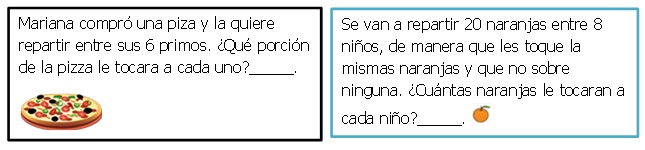 Integrar a los alumnos en equipos para resolver los problemas del desafío #33. La intención de este desafío, es que utilicen representaciones gráficas y números fraccionarios para expresar resultados de problemas de reparto. Libro de desafíos página 75.Formar equipos para llevar a cabo las actividades del desafío #34, en donde el objetivo es que los alumnos usen números fraccionarios para representar resultados de reparto. Libro de desafíos páginas 76-79. Pedir a los alumnos que se integren en equipos, para resolver las actividades del desafío#35. Durante el desarrollo de esta actividad, aprenderán a identificar las fracciones que resultan de subdividir varias veces un conjunto en la misma proporción o razón. Libro de desafíos páginas 80-81.Uso de fracciones del tipo m/2n (medios, cuartos, octavos, etc.) para expresar oralmente y por escrito el resultado de repartos.Realizar las siguientes actividades para rescatar conocimientos previos.Tomar una hoja de papel y cortarla en partes iguales para cuatro alumnos elegidos previamente. Preguntar a los alumnos que porción les tocó a cada uno.Llevar 4 frutas para hacer ejercicios de repartición entre los alumnos utilizando las fracciones ½, ¼ y 1/8. Tratar de que participen diferentes alumnos.Formar equipos para darles una fotocopia con problemas sencillos como los siguientes: Integrar a los alumnos en equipos para resolver los problemas del desafío #33. La intención de este desafío, es que utilicen representaciones gráficas y números fraccionarios para expresar resultados de problemas de reparto. Libro de desafíos página 75.Formar equipos para llevar a cabo las actividades del desafío #34, en donde el objetivo es que los alumnos usen números fraccionarios para representar resultados de reparto. Libro de desafíos páginas 76-79. Pedir a los alumnos que se integren en equipos, para resolver las actividades del desafío#35. Durante el desarrollo de esta actividad, aprenderán a identificar las fracciones que resultan de subdividir varias veces un conjunto en la misma proporción o razón. Libro de desafíos páginas 80-81.Uso de fracciones del tipo m/2n (medios, cuartos, octavos, etc.) para expresar oralmente y por escrito el resultado de repartos.Realizar las siguientes actividades para rescatar conocimientos previos.Tomar una hoja de papel y cortarla en partes iguales para cuatro alumnos elegidos previamente. Preguntar a los alumnos que porción les tocó a cada uno.Llevar 4 frutas para hacer ejercicios de repartición entre los alumnos utilizando las fracciones ½, ¼ y 1/8. Tratar de que participen diferentes alumnos.Formar equipos para darles una fotocopia con problemas sencillos como los siguientes: Integrar a los alumnos en equipos para resolver los problemas del desafío #33. La intención de este desafío, es que utilicen representaciones gráficas y números fraccionarios para expresar resultados de problemas de reparto. Libro de desafíos página 75.Formar equipos para llevar a cabo las actividades del desafío #34, en donde el objetivo es que los alumnos usen números fraccionarios para representar resultados de reparto. Libro de desafíos páginas 76-79. Pedir a los alumnos que se integren en equipos, para resolver las actividades del desafío#35. Durante el desarrollo de esta actividad, aprenderán a identificar las fracciones que resultan de subdividir varias veces un conjunto en la misma proporción o razón. Libro de desafíos páginas 80-81.Uso de fracciones del tipo m/2n (medios, cuartos, octavos, etc.) para expresar oralmente y por escrito el resultado de repartos.Realizar las siguientes actividades para rescatar conocimientos previos.Tomar una hoja de papel y cortarla en partes iguales para cuatro alumnos elegidos previamente. Preguntar a los alumnos que porción les tocó a cada uno.Llevar 4 frutas para hacer ejercicios de repartición entre los alumnos utilizando las fracciones ½, ¼ y 1/8. Tratar de que participen diferentes alumnos.Formar equipos para darles una fotocopia con problemas sencillos como los siguientes: Integrar a los alumnos en equipos para resolver los problemas del desafío #33. La intención de este desafío, es que utilicen representaciones gráficas y números fraccionarios para expresar resultados de problemas de reparto. Libro de desafíos página 75.Formar equipos para llevar a cabo las actividades del desafío #34, en donde el objetivo es que los alumnos usen números fraccionarios para representar resultados de reparto. Libro de desafíos páginas 76-79. Pedir a los alumnos que se integren en equipos, para resolver las actividades del desafío#35. Durante el desarrollo de esta actividad, aprenderán a identificar las fracciones que resultan de subdividir varias veces un conjunto en la misma proporción o razón. Libro de desafíos páginas 80-81.Uso de fracciones del tipo m/2n (medios, cuartos, octavos, etc.) para expresar oralmente y por escrito el resultado de repartos.Realizar las siguientes actividades para rescatar conocimientos previos.Tomar una hoja de papel y cortarla en partes iguales para cuatro alumnos elegidos previamente. Preguntar a los alumnos que porción les tocó a cada uno.Llevar 4 frutas para hacer ejercicios de repartición entre los alumnos utilizando las fracciones ½, ¼ y 1/8. Tratar de que participen diferentes alumnos.Formar equipos para darles una fotocopia con problemas sencillos como los siguientes: Integrar a los alumnos en equipos para resolver los problemas del desafío #33. La intención de este desafío, es que utilicen representaciones gráficas y números fraccionarios para expresar resultados de problemas de reparto. Libro de desafíos página 75.Formar equipos para llevar a cabo las actividades del desafío #34, en donde el objetivo es que los alumnos usen números fraccionarios para representar resultados de reparto. Libro de desafíos páginas 76-79. Pedir a los alumnos que se integren en equipos, para resolver las actividades del desafío#35. Durante el desarrollo de esta actividad, aprenderán a identificar las fracciones que resultan de subdividir varias veces un conjunto en la misma proporción o razón. Libro de desafíos páginas 80-81.Uso de fracciones del tipo m/2n (medios, cuartos, octavos, etc.) para expresar oralmente y por escrito el resultado de repartos.Realizar las siguientes actividades para rescatar conocimientos previos.Tomar una hoja de papel y cortarla en partes iguales para cuatro alumnos elegidos previamente. Preguntar a los alumnos que porción les tocó a cada uno.Llevar 4 frutas para hacer ejercicios de repartición entre los alumnos utilizando las fracciones ½, ¼ y 1/8. Tratar de que participen diferentes alumnos.Formar equipos para darles una fotocopia con problemas sencillos como los siguientes: Integrar a los alumnos en equipos para resolver los problemas del desafío #33. La intención de este desafío, es que utilicen representaciones gráficas y números fraccionarios para expresar resultados de problemas de reparto. Libro de desafíos página 75.Formar equipos para llevar a cabo las actividades del desafío #34, en donde el objetivo es que los alumnos usen números fraccionarios para representar resultados de reparto. Libro de desafíos páginas 76-79. Pedir a los alumnos que se integren en equipos, para resolver las actividades del desafío#35. Durante el desarrollo de esta actividad, aprenderán a identificar las fracciones que resultan de subdividir varias veces un conjunto en la misma proporción o razón. Libro de desafíos páginas 80-81.Uso de fracciones del tipo m/2n (medios, cuartos, octavos, etc.) para expresar oralmente y por escrito el resultado de repartos.Realizar las siguientes actividades para rescatar conocimientos previos.Tomar una hoja de papel y cortarla en partes iguales para cuatro alumnos elegidos previamente. Preguntar a los alumnos que porción les tocó a cada uno.Llevar 4 frutas para hacer ejercicios de repartición entre los alumnos utilizando las fracciones ½, ¼ y 1/8. Tratar de que participen diferentes alumnos.Formar equipos para darles una fotocopia con problemas sencillos como los siguientes: Integrar a los alumnos en equipos para resolver los problemas del desafío #33. La intención de este desafío, es que utilicen representaciones gráficas y números fraccionarios para expresar resultados de problemas de reparto. Libro de desafíos página 75.Formar equipos para llevar a cabo las actividades del desafío #34, en donde el objetivo es que los alumnos usen números fraccionarios para representar resultados de reparto. Libro de desafíos páginas 76-79. Pedir a los alumnos que se integren en equipos, para resolver las actividades del desafío#35. Durante el desarrollo de esta actividad, aprenderán a identificar las fracciones que resultan de subdividir varias veces un conjunto en la misma proporción o razón. Libro de desafíos páginas 80-81.Uso de fracciones del tipo m/2n (medios, cuartos, octavos, etc.) para expresar oralmente y por escrito el resultado de repartos.Realizar las siguientes actividades para rescatar conocimientos previos.Tomar una hoja de papel y cortarla en partes iguales para cuatro alumnos elegidos previamente. Preguntar a los alumnos que porción les tocó a cada uno.Llevar 4 frutas para hacer ejercicios de repartición entre los alumnos utilizando las fracciones ½, ¼ y 1/8. Tratar de que participen diferentes alumnos.Formar equipos para darles una fotocopia con problemas sencillos como los siguientes: Integrar a los alumnos en equipos para resolver los problemas del desafío #33. La intención de este desafío, es que utilicen representaciones gráficas y números fraccionarios para expresar resultados de problemas de reparto. Libro de desafíos página 75.Formar equipos para llevar a cabo las actividades del desafío #34, en donde el objetivo es que los alumnos usen números fraccionarios para representar resultados de reparto. Libro de desafíos páginas 76-79. Pedir a los alumnos que se integren en equipos, para resolver las actividades del desafío#35. Durante el desarrollo de esta actividad, aprenderán a identificar las fracciones que resultan de subdividir varias veces un conjunto en la misma proporción o razón. Libro de desafíos páginas 80-81.MATERIAMatemáticasGRADO3°SEMANASemana 3ACTIVIDADESACTIVIDADESACTIVIDADESACTIVIDADESACTIVIDADESACTIVIDADESACTIVIDADESACTIVIDADESIdentificación de la regularidad en sucesiones con números, ascendentes o descendentes, con progresión aritmética para continuar la sucesión o encontrar términos faltantes.Implementar ejercicios de sucesiones como las siguientes. Ejemplo:Pedir a los alumnos que socialicen la actividad para compartir los distintos procedimientos que utilizan para encontrar los números indicados en cada sucesión. Integrar a los alumnos en equipos para resolver las actividades del desafío #36, en el cual descubrirán la regularidad de una sucesión numérica ascendente con progresión aritmética para decidir si un número corresponde a la sucesión. Libro de desafíos páginas 82-84.  Resolver en parejas las actividades del desafío #37. Lo importante de este ejercicio consiste en que los alumnos descubran la regularidad de una sucesión numérica ascendente o descendente con progresión aritmética para ordenar números y decidir si el que se da corresponde o no a la sucesión. Libro de desafíos página 85-87. Contestar en parejas los problemas del desafío #38, en donde los alumnos tendrán que descubrir y explicar la regularidad en una sucesión numérica, para encontrar los números faltantes. Libro de desafíos páginas 88-89. Identificación de la regularidad en sucesiones con números, ascendentes o descendentes, con progresión aritmética para continuar la sucesión o encontrar términos faltantes.Implementar ejercicios de sucesiones como las siguientes. Ejemplo:Pedir a los alumnos que socialicen la actividad para compartir los distintos procedimientos que utilizan para encontrar los números indicados en cada sucesión. Integrar a los alumnos en equipos para resolver las actividades del desafío #36, en el cual descubrirán la regularidad de una sucesión numérica ascendente con progresión aritmética para decidir si un número corresponde a la sucesión. Libro de desafíos páginas 82-84.  Resolver en parejas las actividades del desafío #37. Lo importante de este ejercicio consiste en que los alumnos descubran la regularidad de una sucesión numérica ascendente o descendente con progresión aritmética para ordenar números y decidir si el que se da corresponde o no a la sucesión. Libro de desafíos página 85-87. Contestar en parejas los problemas del desafío #38, en donde los alumnos tendrán que descubrir y explicar la regularidad en una sucesión numérica, para encontrar los números faltantes. Libro de desafíos páginas 88-89. Identificación de la regularidad en sucesiones con números, ascendentes o descendentes, con progresión aritmética para continuar la sucesión o encontrar términos faltantes.Implementar ejercicios de sucesiones como las siguientes. Ejemplo:Pedir a los alumnos que socialicen la actividad para compartir los distintos procedimientos que utilizan para encontrar los números indicados en cada sucesión. Integrar a los alumnos en equipos para resolver las actividades del desafío #36, en el cual descubrirán la regularidad de una sucesión numérica ascendente con progresión aritmética para decidir si un número corresponde a la sucesión. Libro de desafíos páginas 82-84.  Resolver en parejas las actividades del desafío #37. Lo importante de este ejercicio consiste en que los alumnos descubran la regularidad de una sucesión numérica ascendente o descendente con progresión aritmética para ordenar números y decidir si el que se da corresponde o no a la sucesión. Libro de desafíos página 85-87. Contestar en parejas los problemas del desafío #38, en donde los alumnos tendrán que descubrir y explicar la regularidad en una sucesión numérica, para encontrar los números faltantes. Libro de desafíos páginas 88-89. Identificación de la regularidad en sucesiones con números, ascendentes o descendentes, con progresión aritmética para continuar la sucesión o encontrar términos faltantes.Implementar ejercicios de sucesiones como las siguientes. Ejemplo:Pedir a los alumnos que socialicen la actividad para compartir los distintos procedimientos que utilizan para encontrar los números indicados en cada sucesión. Integrar a los alumnos en equipos para resolver las actividades del desafío #36, en el cual descubrirán la regularidad de una sucesión numérica ascendente con progresión aritmética para decidir si un número corresponde a la sucesión. Libro de desafíos páginas 82-84.  Resolver en parejas las actividades del desafío #37. Lo importante de este ejercicio consiste en que los alumnos descubran la regularidad de una sucesión numérica ascendente o descendente con progresión aritmética para ordenar números y decidir si el que se da corresponde o no a la sucesión. Libro de desafíos página 85-87. Contestar en parejas los problemas del desafío #38, en donde los alumnos tendrán que descubrir y explicar la regularidad en una sucesión numérica, para encontrar los números faltantes. Libro de desafíos páginas 88-89. Identificación de la regularidad en sucesiones con números, ascendentes o descendentes, con progresión aritmética para continuar la sucesión o encontrar términos faltantes.Implementar ejercicios de sucesiones como las siguientes. Ejemplo:Pedir a los alumnos que socialicen la actividad para compartir los distintos procedimientos que utilizan para encontrar los números indicados en cada sucesión. Integrar a los alumnos en equipos para resolver las actividades del desafío #36, en el cual descubrirán la regularidad de una sucesión numérica ascendente con progresión aritmética para decidir si un número corresponde a la sucesión. Libro de desafíos páginas 82-84.  Resolver en parejas las actividades del desafío #37. Lo importante de este ejercicio consiste en que los alumnos descubran la regularidad de una sucesión numérica ascendente o descendente con progresión aritmética para ordenar números y decidir si el que se da corresponde o no a la sucesión. Libro de desafíos página 85-87. Contestar en parejas los problemas del desafío #38, en donde los alumnos tendrán que descubrir y explicar la regularidad en una sucesión numérica, para encontrar los números faltantes. Libro de desafíos páginas 88-89. Identificación de la regularidad en sucesiones con números, ascendentes o descendentes, con progresión aritmética para continuar la sucesión o encontrar términos faltantes.Implementar ejercicios de sucesiones como las siguientes. Ejemplo:Pedir a los alumnos que socialicen la actividad para compartir los distintos procedimientos que utilizan para encontrar los números indicados en cada sucesión. Integrar a los alumnos en equipos para resolver las actividades del desafío #36, en el cual descubrirán la regularidad de una sucesión numérica ascendente con progresión aritmética para decidir si un número corresponde a la sucesión. Libro de desafíos páginas 82-84.  Resolver en parejas las actividades del desafío #37. Lo importante de este ejercicio consiste en que los alumnos descubran la regularidad de una sucesión numérica ascendente o descendente con progresión aritmética para ordenar números y decidir si el que se da corresponde o no a la sucesión. Libro de desafíos página 85-87. Contestar en parejas los problemas del desafío #38, en donde los alumnos tendrán que descubrir y explicar la regularidad en una sucesión numérica, para encontrar los números faltantes. Libro de desafíos páginas 88-89. Identificación de la regularidad en sucesiones con números, ascendentes o descendentes, con progresión aritmética para continuar la sucesión o encontrar términos faltantes.Implementar ejercicios de sucesiones como las siguientes. Ejemplo:Pedir a los alumnos que socialicen la actividad para compartir los distintos procedimientos que utilizan para encontrar los números indicados en cada sucesión. Integrar a los alumnos en equipos para resolver las actividades del desafío #36, en el cual descubrirán la regularidad de una sucesión numérica ascendente con progresión aritmética para decidir si un número corresponde a la sucesión. Libro de desafíos páginas 82-84.  Resolver en parejas las actividades del desafío #37. Lo importante de este ejercicio consiste en que los alumnos descubran la regularidad de una sucesión numérica ascendente o descendente con progresión aritmética para ordenar números y decidir si el que se da corresponde o no a la sucesión. Libro de desafíos página 85-87. Contestar en parejas los problemas del desafío #38, en donde los alumnos tendrán que descubrir y explicar la regularidad en una sucesión numérica, para encontrar los números faltantes. Libro de desafíos páginas 88-89. Identificación de la regularidad en sucesiones con números, ascendentes o descendentes, con progresión aritmética para continuar la sucesión o encontrar términos faltantes.Implementar ejercicios de sucesiones como las siguientes. Ejemplo:Pedir a los alumnos que socialicen la actividad para compartir los distintos procedimientos que utilizan para encontrar los números indicados en cada sucesión. Integrar a los alumnos en equipos para resolver las actividades del desafío #36, en el cual descubrirán la regularidad de una sucesión numérica ascendente con progresión aritmética para decidir si un número corresponde a la sucesión. Libro de desafíos páginas 82-84.  Resolver en parejas las actividades del desafío #37. Lo importante de este ejercicio consiste en que los alumnos descubran la regularidad de una sucesión numérica ascendente o descendente con progresión aritmética para ordenar números y decidir si el que se da corresponde o no a la sucesión. Libro de desafíos página 85-87. Contestar en parejas los problemas del desafío #38, en donde los alumnos tendrán que descubrir y explicar la regularidad en una sucesión numérica, para encontrar los números faltantes. Libro de desafíos páginas 88-89. MATERIACiencias NaturalesGRADO3°SEMANASemana 1ACTIVIDADESACTIVIDADESACTIVIDADESACTIVIDADESACTIVIDADESACTIVIDADESLo que conocen los alumnos.Preguntar a los alumnos si han tocado el aceite en comparación con el agua, ¿cómo son?, ¿en qué son diferentes?, ¿qué pasa si los combinamos?, ¿podríamos combinarlos y después separarlos?Hacer las anotaciones correspondientes en la libreta.Comparación de estados físicos.Reunir a los alumnos en equipo y encargarles: un globo, agua en un vaso, un trozo de madera, leche, gelatina, harina, azúcar y aceite.Hacer primero una descripción en su libreta de cada uno de ellos: textura, color y olor. Hacer combinaciones entre uno y otro y hacer sus respectivas anotaciones de dicha comparación. Intentar disolver la harina en un poco de aceite y otro poco en agua: ¿dónde se diluye más rápido?, ¿qué le pasó en el aceite?Tomar un trozo de gelatina y agregarle un poco de harina, ¿qué sucede con la harina?, ¿se pudo integrar a la gelatina?, ¿qué pasaría si la gelatina estuviera menos consistente? Anotar en su libreta sus observaciones.Hacer ahora una combinación de leche con azúcar y agua con azúcar, ¿dónde se nota el azúcar y por qué?, ¿se diluye igual o diferente en ambas?Introducir la madera en el agua, ¿cómo sale?, ¿se seca?, enseguida introducirla en el aceite, ¿se podrá secar?. Hacer anotaciones.Inflar el globo y echar aire al agua, al aceite, a la leche, a la harina, ¿qué sucede con cada uno de ellos?Compartir todas las anotaciones que hicieron cada uno de los equipos y para finalizar con dicha actividad hacer los dibujos de algunos de los experimentos y comparación de estados físicos.Lo que conocen los alumnos.Preguntar a los alumnos si han tocado el aceite en comparación con el agua, ¿cómo son?, ¿en qué son diferentes?, ¿qué pasa si los combinamos?, ¿podríamos combinarlos y después separarlos?Hacer las anotaciones correspondientes en la libreta.Comparación de estados físicos.Reunir a los alumnos en equipo y encargarles: un globo, agua en un vaso, un trozo de madera, leche, gelatina, harina, azúcar y aceite.Hacer primero una descripción en su libreta de cada uno de ellos: textura, color y olor. Hacer combinaciones entre uno y otro y hacer sus respectivas anotaciones de dicha comparación. Intentar disolver la harina en un poco de aceite y otro poco en agua: ¿dónde se diluye más rápido?, ¿qué le pasó en el aceite?Tomar un trozo de gelatina y agregarle un poco de harina, ¿qué sucede con la harina?, ¿se pudo integrar a la gelatina?, ¿qué pasaría si la gelatina estuviera menos consistente? Anotar en su libreta sus observaciones.Hacer ahora una combinación de leche con azúcar y agua con azúcar, ¿dónde se nota el azúcar y por qué?, ¿se diluye igual o diferente en ambas?Introducir la madera en el agua, ¿cómo sale?, ¿se seca?, enseguida introducirla en el aceite, ¿se podrá secar?. Hacer anotaciones.Inflar el globo y echar aire al agua, al aceite, a la leche, a la harina, ¿qué sucede con cada uno de ellos?Compartir todas las anotaciones que hicieron cada uno de los equipos y para finalizar con dicha actividad hacer los dibujos de algunos de los experimentos y comparación de estados físicos.Lo que conocen los alumnos.Preguntar a los alumnos si han tocado el aceite en comparación con el agua, ¿cómo son?, ¿en qué son diferentes?, ¿qué pasa si los combinamos?, ¿podríamos combinarlos y después separarlos?Hacer las anotaciones correspondientes en la libreta.Comparación de estados físicos.Reunir a los alumnos en equipo y encargarles: un globo, agua en un vaso, un trozo de madera, leche, gelatina, harina, azúcar y aceite.Hacer primero una descripción en su libreta de cada uno de ellos: textura, color y olor. Hacer combinaciones entre uno y otro y hacer sus respectivas anotaciones de dicha comparación. Intentar disolver la harina en un poco de aceite y otro poco en agua: ¿dónde se diluye más rápido?, ¿qué le pasó en el aceite?Tomar un trozo de gelatina y agregarle un poco de harina, ¿qué sucede con la harina?, ¿se pudo integrar a la gelatina?, ¿qué pasaría si la gelatina estuviera menos consistente? Anotar en su libreta sus observaciones.Hacer ahora una combinación de leche con azúcar y agua con azúcar, ¿dónde se nota el azúcar y por qué?, ¿se diluye igual o diferente en ambas?Introducir la madera en el agua, ¿cómo sale?, ¿se seca?, enseguida introducirla en el aceite, ¿se podrá secar?. Hacer anotaciones.Inflar el globo y echar aire al agua, al aceite, a la leche, a la harina, ¿qué sucede con cada uno de ellos?Compartir todas las anotaciones que hicieron cada uno de los equipos y para finalizar con dicha actividad hacer los dibujos de algunos de los experimentos y comparación de estados físicos.Lo que conocen los alumnos.Preguntar a los alumnos si han tocado el aceite en comparación con el agua, ¿cómo son?, ¿en qué son diferentes?, ¿qué pasa si los combinamos?, ¿podríamos combinarlos y después separarlos?Hacer las anotaciones correspondientes en la libreta.Comparación de estados físicos.Reunir a los alumnos en equipo y encargarles: un globo, agua en un vaso, un trozo de madera, leche, gelatina, harina, azúcar y aceite.Hacer primero una descripción en su libreta de cada uno de ellos: textura, color y olor. Hacer combinaciones entre uno y otro y hacer sus respectivas anotaciones de dicha comparación. Intentar disolver la harina en un poco de aceite y otro poco en agua: ¿dónde se diluye más rápido?, ¿qué le pasó en el aceite?Tomar un trozo de gelatina y agregarle un poco de harina, ¿qué sucede con la harina?, ¿se pudo integrar a la gelatina?, ¿qué pasaría si la gelatina estuviera menos consistente? Anotar en su libreta sus observaciones.Hacer ahora una combinación de leche con azúcar y agua con azúcar, ¿dónde se nota el azúcar y por qué?, ¿se diluye igual o diferente en ambas?Introducir la madera en el agua, ¿cómo sale?, ¿se seca?, enseguida introducirla en el aceite, ¿se podrá secar?. Hacer anotaciones.Inflar el globo y echar aire al agua, al aceite, a la leche, a la harina, ¿qué sucede con cada uno de ellos?Compartir todas las anotaciones que hicieron cada uno de los equipos y para finalizar con dicha actividad hacer los dibujos de algunos de los experimentos y comparación de estados físicos.Lo que conocen los alumnos.Preguntar a los alumnos si han tocado el aceite en comparación con el agua, ¿cómo son?, ¿en qué son diferentes?, ¿qué pasa si los combinamos?, ¿podríamos combinarlos y después separarlos?Hacer las anotaciones correspondientes en la libreta.Comparación de estados físicos.Reunir a los alumnos en equipo y encargarles: un globo, agua en un vaso, un trozo de madera, leche, gelatina, harina, azúcar y aceite.Hacer primero una descripción en su libreta de cada uno de ellos: textura, color y olor. Hacer combinaciones entre uno y otro y hacer sus respectivas anotaciones de dicha comparación. Intentar disolver la harina en un poco de aceite y otro poco en agua: ¿dónde se diluye más rápido?, ¿qué le pasó en el aceite?Tomar un trozo de gelatina y agregarle un poco de harina, ¿qué sucede con la harina?, ¿se pudo integrar a la gelatina?, ¿qué pasaría si la gelatina estuviera menos consistente? Anotar en su libreta sus observaciones.Hacer ahora una combinación de leche con azúcar y agua con azúcar, ¿dónde se nota el azúcar y por qué?, ¿se diluye igual o diferente en ambas?Introducir la madera en el agua, ¿cómo sale?, ¿se seca?, enseguida introducirla en el aceite, ¿se podrá secar?. Hacer anotaciones.Inflar el globo y echar aire al agua, al aceite, a la leche, a la harina, ¿qué sucede con cada uno de ellos?Compartir todas las anotaciones que hicieron cada uno de los equipos y para finalizar con dicha actividad hacer los dibujos de algunos de los experimentos y comparación de estados físicos.Lo que conocen los alumnos.Preguntar a los alumnos si han tocado el aceite en comparación con el agua, ¿cómo son?, ¿en qué son diferentes?, ¿qué pasa si los combinamos?, ¿podríamos combinarlos y después separarlos?Hacer las anotaciones correspondientes en la libreta.Comparación de estados físicos.Reunir a los alumnos en equipo y encargarles: un globo, agua en un vaso, un trozo de madera, leche, gelatina, harina, azúcar y aceite.Hacer primero una descripción en su libreta de cada uno de ellos: textura, color y olor. Hacer combinaciones entre uno y otro y hacer sus respectivas anotaciones de dicha comparación. Intentar disolver la harina en un poco de aceite y otro poco en agua: ¿dónde se diluye más rápido?, ¿qué le pasó en el aceite?Tomar un trozo de gelatina y agregarle un poco de harina, ¿qué sucede con la harina?, ¿se pudo integrar a la gelatina?, ¿qué pasaría si la gelatina estuviera menos consistente? Anotar en su libreta sus observaciones.Hacer ahora una combinación de leche con azúcar y agua con azúcar, ¿dónde se nota el azúcar y por qué?, ¿se diluye igual o diferente en ambas?Introducir la madera en el agua, ¿cómo sale?, ¿se seca?, enseguida introducirla en el aceite, ¿se podrá secar?. Hacer anotaciones.Inflar el globo y echar aire al agua, al aceite, a la leche, a la harina, ¿qué sucede con cada uno de ellos?Compartir todas las anotaciones que hicieron cada uno de los equipos y para finalizar con dicha actividad hacer los dibujos de algunos de los experimentos y comparación de estados físicos.MATERIACiencias NaturalesGRADO3°SEMANASemana 2ACTIVIDADESACTIVIDADESACTIVIDADESACTIVIDADESACTIVIDADESACTIVIDADESSolubles o insolubles.Encargar por equipos varios vasos desechables con agua, harina, azúcar, alcohol, tierra, un poco de pintura, piedras pequeñas, aserrín. Intentar diluir cada uno de los materiales mencionados anteriormente en cada vaso con  un poco de agua. Hacer las anotaciones de lo que sucede en cada uno de las combinaciones y realizar un dibujo alusivo a cada uno.Presentar su trabajo por equipo en una cartulina. Aprovechamiento de la solubilidad en agua.Preguntar a los alumnos si han visto el uso que su mamá le da al agua, ¿qué cosas diluyen en ella?, ¿todas son comestibles?, ¿qué otros usos puede tener el agua como diluyente?, ¿han usado jabón en polvo?, ¿qué pasa cuando le integras cloro al agua?.Comentar de manera grupal y hacer en su libreta dibujos y descripción de los mismos sobre los usos del agua como diluyente.Revisar el siguiente enlace, para observar cómo el agua salada afecta en el sumergimiento de un cuerpo.https://www.youtube.com/watch?v=b-_lVrebda8 Para reforzar el tema, pueden solicitar a los compañeros de quinto grado su libro de ciencias naturales, pág. 81.Solubles o insolubles.Encargar por equipos varios vasos desechables con agua, harina, azúcar, alcohol, tierra, un poco de pintura, piedras pequeñas, aserrín. Intentar diluir cada uno de los materiales mencionados anteriormente en cada vaso con  un poco de agua. Hacer las anotaciones de lo que sucede en cada uno de las combinaciones y realizar un dibujo alusivo a cada uno.Presentar su trabajo por equipo en una cartulina. Aprovechamiento de la solubilidad en agua.Preguntar a los alumnos si han visto el uso que su mamá le da al agua, ¿qué cosas diluyen en ella?, ¿todas son comestibles?, ¿qué otros usos puede tener el agua como diluyente?, ¿han usado jabón en polvo?, ¿qué pasa cuando le integras cloro al agua?.Comentar de manera grupal y hacer en su libreta dibujos y descripción de los mismos sobre los usos del agua como diluyente.Revisar el siguiente enlace, para observar cómo el agua salada afecta en el sumergimiento de un cuerpo.https://www.youtube.com/watch?v=b-_lVrebda8 Para reforzar el tema, pueden solicitar a los compañeros de quinto grado su libro de ciencias naturales, pág. 81.Solubles o insolubles.Encargar por equipos varios vasos desechables con agua, harina, azúcar, alcohol, tierra, un poco de pintura, piedras pequeñas, aserrín. Intentar diluir cada uno de los materiales mencionados anteriormente en cada vaso con  un poco de agua. Hacer las anotaciones de lo que sucede en cada uno de las combinaciones y realizar un dibujo alusivo a cada uno.Presentar su trabajo por equipo en una cartulina. Aprovechamiento de la solubilidad en agua.Preguntar a los alumnos si han visto el uso que su mamá le da al agua, ¿qué cosas diluyen en ella?, ¿todas son comestibles?, ¿qué otros usos puede tener el agua como diluyente?, ¿han usado jabón en polvo?, ¿qué pasa cuando le integras cloro al agua?.Comentar de manera grupal y hacer en su libreta dibujos y descripción de los mismos sobre los usos del agua como diluyente.Revisar el siguiente enlace, para observar cómo el agua salada afecta en el sumergimiento de un cuerpo.https://www.youtube.com/watch?v=b-_lVrebda8 Para reforzar el tema, pueden solicitar a los compañeros de quinto grado su libro de ciencias naturales, pág. 81.Solubles o insolubles.Encargar por equipos varios vasos desechables con agua, harina, azúcar, alcohol, tierra, un poco de pintura, piedras pequeñas, aserrín. Intentar diluir cada uno de los materiales mencionados anteriormente en cada vaso con  un poco de agua. Hacer las anotaciones de lo que sucede en cada uno de las combinaciones y realizar un dibujo alusivo a cada uno.Presentar su trabajo por equipo en una cartulina. Aprovechamiento de la solubilidad en agua.Preguntar a los alumnos si han visto el uso que su mamá le da al agua, ¿qué cosas diluyen en ella?, ¿todas son comestibles?, ¿qué otros usos puede tener el agua como diluyente?, ¿han usado jabón en polvo?, ¿qué pasa cuando le integras cloro al agua?.Comentar de manera grupal y hacer en su libreta dibujos y descripción de los mismos sobre los usos del agua como diluyente.Revisar el siguiente enlace, para observar cómo el agua salada afecta en el sumergimiento de un cuerpo.https://www.youtube.com/watch?v=b-_lVrebda8 Para reforzar el tema, pueden solicitar a los compañeros de quinto grado su libro de ciencias naturales, pág. 81.Solubles o insolubles.Encargar por equipos varios vasos desechables con agua, harina, azúcar, alcohol, tierra, un poco de pintura, piedras pequeñas, aserrín. Intentar diluir cada uno de los materiales mencionados anteriormente en cada vaso con  un poco de agua. Hacer las anotaciones de lo que sucede en cada uno de las combinaciones y realizar un dibujo alusivo a cada uno.Presentar su trabajo por equipo en una cartulina. Aprovechamiento de la solubilidad en agua.Preguntar a los alumnos si han visto el uso que su mamá le da al agua, ¿qué cosas diluyen en ella?, ¿todas son comestibles?, ¿qué otros usos puede tener el agua como diluyente?, ¿han usado jabón en polvo?, ¿qué pasa cuando le integras cloro al agua?.Comentar de manera grupal y hacer en su libreta dibujos y descripción de los mismos sobre los usos del agua como diluyente.Revisar el siguiente enlace, para observar cómo el agua salada afecta en el sumergimiento de un cuerpo.https://www.youtube.com/watch?v=b-_lVrebda8 Para reforzar el tema, pueden solicitar a los compañeros de quinto grado su libro de ciencias naturales, pág. 81.Solubles o insolubles.Encargar por equipos varios vasos desechables con agua, harina, azúcar, alcohol, tierra, un poco de pintura, piedras pequeñas, aserrín. Intentar diluir cada uno de los materiales mencionados anteriormente en cada vaso con  un poco de agua. Hacer las anotaciones de lo que sucede en cada uno de las combinaciones y realizar un dibujo alusivo a cada uno.Presentar su trabajo por equipo en una cartulina. Aprovechamiento de la solubilidad en agua.Preguntar a los alumnos si han visto el uso que su mamá le da al agua, ¿qué cosas diluyen en ella?, ¿todas son comestibles?, ¿qué otros usos puede tener el agua como diluyente?, ¿han usado jabón en polvo?, ¿qué pasa cuando le integras cloro al agua?.Comentar de manera grupal y hacer en su libreta dibujos y descripción de los mismos sobre los usos del agua como diluyente.Revisar el siguiente enlace, para observar cómo el agua salada afecta en el sumergimiento de un cuerpo.https://www.youtube.com/watch?v=b-_lVrebda8 Para reforzar el tema, pueden solicitar a los compañeros de quinto grado su libro de ciencias naturales, pág. 81.MATERIACiencias NaturalesGRADO3°SEMANASemana 3ACTIVIDADESACTIVIDADESACTIVIDADESACTIVIDADESACTIVIDADESACTIVIDADESLo que conocen los alumnos.Preguntar a los alumnos si saben lo que es una mezcla y den ejemplos.Anotar los comentarios y hacer una clasificación entre las mezclas comestibles y las no comestibles.Preguntar si se podrá separar una de las mezclas mencionadas y cómo.Anotar en el pizarrón un concepto de mezcla  y sus tipos: mezcla homogénea (cuando los ingredientes se integran) y mezcla heterogénea (cuando los materiales se distinguen a falta de su incompleta integración). Poner varios ejemplos.Experimentación con mezclas. Incorporación de diversos materiales.Encargar a los alumnos por equipo: 5 envases con poca agua, arena, aceite, semillas, clips, tierra.Mezclar cada ingrediente en una botella y observar los que sucede: ¿flotan?, ¿se disolvieron?, ¿se hunden?, ¿se integran?, ¿se ven o no?Hacer las anotaciones en la libreta y hacer sus respectivos dibujos.Propiedades de las mezclas.Observar el color y olor de cada una de las botellas del experimento anterior. Realizar conclusiones grupales.Exponer los resultados. Revisar el libro de texto de quinto grado de ciencias naturales. Bloque 3. Tema 2, como apoyo al tema de las mezclas. Lo que conocen los alumnos.Preguntar a los alumnos si saben lo que es una mezcla y den ejemplos.Anotar los comentarios y hacer una clasificación entre las mezclas comestibles y las no comestibles.Preguntar si se podrá separar una de las mezclas mencionadas y cómo.Anotar en el pizarrón un concepto de mezcla  y sus tipos: mezcla homogénea (cuando los ingredientes se integran) y mezcla heterogénea (cuando los materiales se distinguen a falta de su incompleta integración). Poner varios ejemplos.Experimentación con mezclas. Incorporación de diversos materiales.Encargar a los alumnos por equipo: 5 envases con poca agua, arena, aceite, semillas, clips, tierra.Mezclar cada ingrediente en una botella y observar los que sucede: ¿flotan?, ¿se disolvieron?, ¿se hunden?, ¿se integran?, ¿se ven o no?Hacer las anotaciones en la libreta y hacer sus respectivos dibujos.Propiedades de las mezclas.Observar el color y olor de cada una de las botellas del experimento anterior. Realizar conclusiones grupales.Exponer los resultados. Revisar el libro de texto de quinto grado de ciencias naturales. Bloque 3. Tema 2, como apoyo al tema de las mezclas. Lo que conocen los alumnos.Preguntar a los alumnos si saben lo que es una mezcla y den ejemplos.Anotar los comentarios y hacer una clasificación entre las mezclas comestibles y las no comestibles.Preguntar si se podrá separar una de las mezclas mencionadas y cómo.Anotar en el pizarrón un concepto de mezcla  y sus tipos: mezcla homogénea (cuando los ingredientes se integran) y mezcla heterogénea (cuando los materiales se distinguen a falta de su incompleta integración). Poner varios ejemplos.Experimentación con mezclas. Incorporación de diversos materiales.Encargar a los alumnos por equipo: 5 envases con poca agua, arena, aceite, semillas, clips, tierra.Mezclar cada ingrediente en una botella y observar los que sucede: ¿flotan?, ¿se disolvieron?, ¿se hunden?, ¿se integran?, ¿se ven o no?Hacer las anotaciones en la libreta y hacer sus respectivos dibujos.Propiedades de las mezclas.Observar el color y olor de cada una de las botellas del experimento anterior. Realizar conclusiones grupales.Exponer los resultados. Revisar el libro de texto de quinto grado de ciencias naturales. Bloque 3. Tema 2, como apoyo al tema de las mezclas. Lo que conocen los alumnos.Preguntar a los alumnos si saben lo que es una mezcla y den ejemplos.Anotar los comentarios y hacer una clasificación entre las mezclas comestibles y las no comestibles.Preguntar si se podrá separar una de las mezclas mencionadas y cómo.Anotar en el pizarrón un concepto de mezcla  y sus tipos: mezcla homogénea (cuando los ingredientes se integran) y mezcla heterogénea (cuando los materiales se distinguen a falta de su incompleta integración). Poner varios ejemplos.Experimentación con mezclas. Incorporación de diversos materiales.Encargar a los alumnos por equipo: 5 envases con poca agua, arena, aceite, semillas, clips, tierra.Mezclar cada ingrediente en una botella y observar los que sucede: ¿flotan?, ¿se disolvieron?, ¿se hunden?, ¿se integran?, ¿se ven o no?Hacer las anotaciones en la libreta y hacer sus respectivos dibujos.Propiedades de las mezclas.Observar el color y olor de cada una de las botellas del experimento anterior. Realizar conclusiones grupales.Exponer los resultados. Revisar el libro de texto de quinto grado de ciencias naturales. Bloque 3. Tema 2, como apoyo al tema de las mezclas. Lo que conocen los alumnos.Preguntar a los alumnos si saben lo que es una mezcla y den ejemplos.Anotar los comentarios y hacer una clasificación entre las mezclas comestibles y las no comestibles.Preguntar si se podrá separar una de las mezclas mencionadas y cómo.Anotar en el pizarrón un concepto de mezcla  y sus tipos: mezcla homogénea (cuando los ingredientes se integran) y mezcla heterogénea (cuando los materiales se distinguen a falta de su incompleta integración). Poner varios ejemplos.Experimentación con mezclas. Incorporación de diversos materiales.Encargar a los alumnos por equipo: 5 envases con poca agua, arena, aceite, semillas, clips, tierra.Mezclar cada ingrediente en una botella y observar los que sucede: ¿flotan?, ¿se disolvieron?, ¿se hunden?, ¿se integran?, ¿se ven o no?Hacer las anotaciones en la libreta y hacer sus respectivos dibujos.Propiedades de las mezclas.Observar el color y olor de cada una de las botellas del experimento anterior. Realizar conclusiones grupales.Exponer los resultados. Revisar el libro de texto de quinto grado de ciencias naturales. Bloque 3. Tema 2, como apoyo al tema de las mezclas. Lo que conocen los alumnos.Preguntar a los alumnos si saben lo que es una mezcla y den ejemplos.Anotar los comentarios y hacer una clasificación entre las mezclas comestibles y las no comestibles.Preguntar si se podrá separar una de las mezclas mencionadas y cómo.Anotar en el pizarrón un concepto de mezcla  y sus tipos: mezcla homogénea (cuando los ingredientes se integran) y mezcla heterogénea (cuando los materiales se distinguen a falta de su incompleta integración). Poner varios ejemplos.Experimentación con mezclas. Incorporación de diversos materiales.Encargar a los alumnos por equipo: 5 envases con poca agua, arena, aceite, semillas, clips, tierra.Mezclar cada ingrediente en una botella y observar los que sucede: ¿flotan?, ¿se disolvieron?, ¿se hunden?, ¿se integran?, ¿se ven o no?Hacer las anotaciones en la libreta y hacer sus respectivos dibujos.Propiedades de las mezclas.Observar el color y olor de cada una de las botellas del experimento anterior. Realizar conclusiones grupales.Exponer los resultados. Revisar el libro de texto de quinto grado de ciencias naturales. Bloque 3. Tema 2, como apoyo al tema de las mezclas. MATERIAFormación Cívica y ÉticaGRADO3 °SEMANASemana 1ACTIVIDADESACTIVIDADESACTIVIDADESACTIVIDADESACTIVIDADESACTIVIDADESNuestra aportación a la diversidad.Comentar en grupo: ¿cuáles son las principales características de mi entidad?, ¿qué comparte la gente de mi localidad con la de otras localidades de la entidad?, ¿qué tradiciones y costumbres existen en otras entidades?, ¿por qué es importante que en México convivamos personas y grupos que somos diferentes entre sí?, etc.Investigar en equipos, información sobre la población de la entidad: comunidades indígenas, personas de origen africano, asiático, europeo, inmigrantes latinoamericanos, población mestiza, etc.Leer las páginas 50 a la 53 del libro de texto con relación a la diversidad y el patrimonio cultural.Entrevistar a familiares y vecinos para indagar si son originarios de la entidad o de otros lugares del país u otras partes del mundo. Analizar la información recabada y elaborar una monografía que exprese la diversidad que existe en la entidad. En equipos elegir alguna de las comunidades identificadas para explorar su lenguaje, fiestas tradicionales, si desarrollan alguna actividad económica específica, si tienen autoridades diferentes a la del municipio.Comentar la importancia de que en la entidad y en México vivan personas y comunidades diversas.Exponer sus trabajos.Realizar el ejercicio de la página 64 "El patrimonio".Nuestra aportación a la diversidad.Comentar en grupo: ¿cuáles son las principales características de mi entidad?, ¿qué comparte la gente de mi localidad con la de otras localidades de la entidad?, ¿qué tradiciones y costumbres existen en otras entidades?, ¿por qué es importante que en México convivamos personas y grupos que somos diferentes entre sí?, etc.Investigar en equipos, información sobre la población de la entidad: comunidades indígenas, personas de origen africano, asiático, europeo, inmigrantes latinoamericanos, población mestiza, etc.Leer las páginas 50 a la 53 del libro de texto con relación a la diversidad y el patrimonio cultural.Entrevistar a familiares y vecinos para indagar si son originarios de la entidad o de otros lugares del país u otras partes del mundo. Analizar la información recabada y elaborar una monografía que exprese la diversidad que existe en la entidad. En equipos elegir alguna de las comunidades identificadas para explorar su lenguaje, fiestas tradicionales, si desarrollan alguna actividad económica específica, si tienen autoridades diferentes a la del municipio.Comentar la importancia de que en la entidad y en México vivan personas y comunidades diversas.Exponer sus trabajos.Realizar el ejercicio de la página 64 "El patrimonio".Nuestra aportación a la diversidad.Comentar en grupo: ¿cuáles son las principales características de mi entidad?, ¿qué comparte la gente de mi localidad con la de otras localidades de la entidad?, ¿qué tradiciones y costumbres existen en otras entidades?, ¿por qué es importante que en México convivamos personas y grupos que somos diferentes entre sí?, etc.Investigar en equipos, información sobre la población de la entidad: comunidades indígenas, personas de origen africano, asiático, europeo, inmigrantes latinoamericanos, población mestiza, etc.Leer las páginas 50 a la 53 del libro de texto con relación a la diversidad y el patrimonio cultural.Entrevistar a familiares y vecinos para indagar si son originarios de la entidad o de otros lugares del país u otras partes del mundo. Analizar la información recabada y elaborar una monografía que exprese la diversidad que existe en la entidad. En equipos elegir alguna de las comunidades identificadas para explorar su lenguaje, fiestas tradicionales, si desarrollan alguna actividad económica específica, si tienen autoridades diferentes a la del municipio.Comentar la importancia de que en la entidad y en México vivan personas y comunidades diversas.Exponer sus trabajos.Realizar el ejercicio de la página 64 "El patrimonio".Nuestra aportación a la diversidad.Comentar en grupo: ¿cuáles son las principales características de mi entidad?, ¿qué comparte la gente de mi localidad con la de otras localidades de la entidad?, ¿qué tradiciones y costumbres existen en otras entidades?, ¿por qué es importante que en México convivamos personas y grupos que somos diferentes entre sí?, etc.Investigar en equipos, información sobre la población de la entidad: comunidades indígenas, personas de origen africano, asiático, europeo, inmigrantes latinoamericanos, población mestiza, etc.Leer las páginas 50 a la 53 del libro de texto con relación a la diversidad y el patrimonio cultural.Entrevistar a familiares y vecinos para indagar si son originarios de la entidad o de otros lugares del país u otras partes del mundo. Analizar la información recabada y elaborar una monografía que exprese la diversidad que existe en la entidad. En equipos elegir alguna de las comunidades identificadas para explorar su lenguaje, fiestas tradicionales, si desarrollan alguna actividad económica específica, si tienen autoridades diferentes a la del municipio.Comentar la importancia de que en la entidad y en México vivan personas y comunidades diversas.Exponer sus trabajos.Realizar el ejercicio de la página 64 "El patrimonio".Nuestra aportación a la diversidad.Comentar en grupo: ¿cuáles son las principales características de mi entidad?, ¿qué comparte la gente de mi localidad con la de otras localidades de la entidad?, ¿qué tradiciones y costumbres existen en otras entidades?, ¿por qué es importante que en México convivamos personas y grupos que somos diferentes entre sí?, etc.Investigar en equipos, información sobre la población de la entidad: comunidades indígenas, personas de origen africano, asiático, europeo, inmigrantes latinoamericanos, población mestiza, etc.Leer las páginas 50 a la 53 del libro de texto con relación a la diversidad y el patrimonio cultural.Entrevistar a familiares y vecinos para indagar si son originarios de la entidad o de otros lugares del país u otras partes del mundo. Analizar la información recabada y elaborar una monografía que exprese la diversidad que existe en la entidad. En equipos elegir alguna de las comunidades identificadas para explorar su lenguaje, fiestas tradicionales, si desarrollan alguna actividad económica específica, si tienen autoridades diferentes a la del municipio.Comentar la importancia de que en la entidad y en México vivan personas y comunidades diversas.Exponer sus trabajos.Realizar el ejercicio de la página 64 "El patrimonio".Nuestra aportación a la diversidad.Comentar en grupo: ¿cuáles son las principales características de mi entidad?, ¿qué comparte la gente de mi localidad con la de otras localidades de la entidad?, ¿qué tradiciones y costumbres existen en otras entidades?, ¿por qué es importante que en México convivamos personas y grupos que somos diferentes entre sí?, etc.Investigar en equipos, información sobre la población de la entidad: comunidades indígenas, personas de origen africano, asiático, europeo, inmigrantes latinoamericanos, población mestiza, etc.Leer las páginas 50 a la 53 del libro de texto con relación a la diversidad y el patrimonio cultural.Entrevistar a familiares y vecinos para indagar si son originarios de la entidad o de otros lugares del país u otras partes del mundo. Analizar la información recabada y elaborar una monografía que exprese la diversidad que existe en la entidad. En equipos elegir alguna de las comunidades identificadas para explorar su lenguaje, fiestas tradicionales, si desarrollan alguna actividad económica específica, si tienen autoridades diferentes a la del municipio.Comentar la importancia de que en la entidad y en México vivan personas y comunidades diversas.Exponer sus trabajos.Realizar el ejercicio de la página 64 "El patrimonio".MATERIAFormación Cívica y ÉticaGRADO3 °SEMANASemana 2ACTIVIDADESACTIVIDADESACTIVIDADESACTIVIDADESACTIVIDADESACTIVIDADESLas diferencias nos enriquecen.Comentar en grupo: ¿cómo se manifiesta en tu localidad la diversidad entre las personas?, ¿qué diferencias existen entre las personas de la localidad?, ¿existen personas o grupos en la localidad a quienes se rechaza por ser diferentes?, etc.En equipos explorar ejemplos de la diversidad que existe en la escuela y en la localidad.Comentar la manera en que las diferencias que puede haber entre las personas enriquecen las formas de jugar, estudiar y convivir en la escuela y en la localidad. En equipos presentar al grupo algún ejemplo de la manera en que se manifiesta la diversidad: formas de hablar, de vestir, de celebrar, de jugar. Escribir en una hoja anónima si han sufrido discriminación y cómo. Entregarla al profesor, diciéndole que las leerá posteriormente  pero sin saber de quién es, lo anterior para que los alumnos escriban con confianza.Las diferencias nos enriquecen.Comentar en grupo: ¿cómo se manifiesta en tu localidad la diversidad entre las personas?, ¿qué diferencias existen entre las personas de la localidad?, ¿existen personas o grupos en la localidad a quienes se rechaza por ser diferentes?, etc.En equipos explorar ejemplos de la diversidad que existe en la escuela y en la localidad.Comentar la manera en que las diferencias que puede haber entre las personas enriquecen las formas de jugar, estudiar y convivir en la escuela y en la localidad. En equipos presentar al grupo algún ejemplo de la manera en que se manifiesta la diversidad: formas de hablar, de vestir, de celebrar, de jugar. Escribir en una hoja anónima si han sufrido discriminación y cómo. Entregarla al profesor, diciéndole que las leerá posteriormente  pero sin saber de quién es, lo anterior para que los alumnos escriban con confianza.Las diferencias nos enriquecen.Comentar en grupo: ¿cómo se manifiesta en tu localidad la diversidad entre las personas?, ¿qué diferencias existen entre las personas de la localidad?, ¿existen personas o grupos en la localidad a quienes se rechaza por ser diferentes?, etc.En equipos explorar ejemplos de la diversidad que existe en la escuela y en la localidad.Comentar la manera en que las diferencias que puede haber entre las personas enriquecen las formas de jugar, estudiar y convivir en la escuela y en la localidad. En equipos presentar al grupo algún ejemplo de la manera en que se manifiesta la diversidad: formas de hablar, de vestir, de celebrar, de jugar. Escribir en una hoja anónima si han sufrido discriminación y cómo. Entregarla al profesor, diciéndole que las leerá posteriormente  pero sin saber de quién es, lo anterior para que los alumnos escriban con confianza.Las diferencias nos enriquecen.Comentar en grupo: ¿cómo se manifiesta en tu localidad la diversidad entre las personas?, ¿qué diferencias existen entre las personas de la localidad?, ¿existen personas o grupos en la localidad a quienes se rechaza por ser diferentes?, etc.En equipos explorar ejemplos de la diversidad que existe en la escuela y en la localidad.Comentar la manera en que las diferencias que puede haber entre las personas enriquecen las formas de jugar, estudiar y convivir en la escuela y en la localidad. En equipos presentar al grupo algún ejemplo de la manera en que se manifiesta la diversidad: formas de hablar, de vestir, de celebrar, de jugar. Escribir en una hoja anónima si han sufrido discriminación y cómo. Entregarla al profesor, diciéndole que las leerá posteriormente  pero sin saber de quién es, lo anterior para que los alumnos escriban con confianza.Las diferencias nos enriquecen.Comentar en grupo: ¿cómo se manifiesta en tu localidad la diversidad entre las personas?, ¿qué diferencias existen entre las personas de la localidad?, ¿existen personas o grupos en la localidad a quienes se rechaza por ser diferentes?, etc.En equipos explorar ejemplos de la diversidad que existe en la escuela y en la localidad.Comentar la manera en que las diferencias que puede haber entre las personas enriquecen las formas de jugar, estudiar y convivir en la escuela y en la localidad. En equipos presentar al grupo algún ejemplo de la manera en que se manifiesta la diversidad: formas de hablar, de vestir, de celebrar, de jugar. Escribir en una hoja anónima si han sufrido discriminación y cómo. Entregarla al profesor, diciéndole que las leerá posteriormente  pero sin saber de quién es, lo anterior para que los alumnos escriban con confianza.Las diferencias nos enriquecen.Comentar en grupo: ¿cómo se manifiesta en tu localidad la diversidad entre las personas?, ¿qué diferencias existen entre las personas de la localidad?, ¿existen personas o grupos en la localidad a quienes se rechaza por ser diferentes?, etc.En equipos explorar ejemplos de la diversidad que existe en la escuela y en la localidad.Comentar la manera en que las diferencias que puede haber entre las personas enriquecen las formas de jugar, estudiar y convivir en la escuela y en la localidad. En equipos presentar al grupo algún ejemplo de la manera en que se manifiesta la diversidad: formas de hablar, de vestir, de celebrar, de jugar. Escribir en una hoja anónima si han sufrido discriminación y cómo. Entregarla al profesor, diciéndole que las leerá posteriormente  pero sin saber de quién es, lo anterior para que los alumnos escriban con confianza.MATERIAFormación Cívica y ÉticaGRADO3 °SEMANASemana 3ACTIVIDADESACTIVIDADESACTIVIDADESACTIVIDADESACTIVIDADESACTIVIDADESLeer las páginas 53 a la 55 del libro de texto con relación a la discriminación y los prejuicios.Discutir y cuestionar las situaciones de rechazo  a las diferencias entre las personas.Comentar si en la escuela han participado en alguna situación de rechazo o discriminación: en el juego o en el trabajo en equipo.Formular propuestas para integrar y apoyar a las niñas y niños que viven algún problema de rechazo o exclusión, así como para impedir que se ejerzan este tipo de acciones en el aula y en la escuela. Realizar los ejercicios de "Juntos o separados" y "Una alumna nueva" de las páginas 65 y 66 del libro de Texto.Leer las páginas 53 a la 55 del libro de texto con relación a la discriminación y los prejuicios.Discutir y cuestionar las situaciones de rechazo  a las diferencias entre las personas.Comentar si en la escuela han participado en alguna situación de rechazo o discriminación: en el juego o en el trabajo en equipo.Formular propuestas para integrar y apoyar a las niñas y niños que viven algún problema de rechazo o exclusión, así como para impedir que se ejerzan este tipo de acciones en el aula y en la escuela. Realizar los ejercicios de "Juntos o separados" y "Una alumna nueva" de las páginas 65 y 66 del libro de Texto.Leer las páginas 53 a la 55 del libro de texto con relación a la discriminación y los prejuicios.Discutir y cuestionar las situaciones de rechazo  a las diferencias entre las personas.Comentar si en la escuela han participado en alguna situación de rechazo o discriminación: en el juego o en el trabajo en equipo.Formular propuestas para integrar y apoyar a las niñas y niños que viven algún problema de rechazo o exclusión, así como para impedir que se ejerzan este tipo de acciones en el aula y en la escuela. Realizar los ejercicios de "Juntos o separados" y "Una alumna nueva" de las páginas 65 y 66 del libro de Texto.Leer las páginas 53 a la 55 del libro de texto con relación a la discriminación y los prejuicios.Discutir y cuestionar las situaciones de rechazo  a las diferencias entre las personas.Comentar si en la escuela han participado en alguna situación de rechazo o discriminación: en el juego o en el trabajo en equipo.Formular propuestas para integrar y apoyar a las niñas y niños que viven algún problema de rechazo o exclusión, así como para impedir que se ejerzan este tipo de acciones en el aula y en la escuela. Realizar los ejercicios de "Juntos o separados" y "Una alumna nueva" de las páginas 65 y 66 del libro de Texto.Leer las páginas 53 a la 55 del libro de texto con relación a la discriminación y los prejuicios.Discutir y cuestionar las situaciones de rechazo  a las diferencias entre las personas.Comentar si en la escuela han participado en alguna situación de rechazo o discriminación: en el juego o en el trabajo en equipo.Formular propuestas para integrar y apoyar a las niñas y niños que viven algún problema de rechazo o exclusión, así como para impedir que se ejerzan este tipo de acciones en el aula y en la escuela. Realizar los ejercicios de "Juntos o separados" y "Una alumna nueva" de las páginas 65 y 66 del libro de Texto.Leer las páginas 53 a la 55 del libro de texto con relación a la discriminación y los prejuicios.Discutir y cuestionar las situaciones de rechazo  a las diferencias entre las personas.Comentar si en la escuela han participado en alguna situación de rechazo o discriminación: en el juego o en el trabajo en equipo.Formular propuestas para integrar y apoyar a las niñas y niños que viven algún problema de rechazo o exclusión, así como para impedir que se ejerzan este tipo de acciones en el aula y en la escuela. Realizar los ejercicios de "Juntos o separados" y "Una alumna nueva" de las páginas 65 y 66 del libro de Texto.MATERIAEducación ArtísticaGRADO3°SEMANASemana 1ACTIVIDADESACTIVIDADESACTIVIDADESACTIVIDADESACTIVIDADESACTIVIDADESACTIVIDADESACTIVIDADESANTES:Preguntar a los alumnos ¿con qué materiales han dibujado o pintado?, ¿qué otro material conoce?, ¿cómo creen que pintaban los antiguos pintores?Platicar acerca de los pigmentos y cosas que sirven para pintar.Observar el retrato de da Vinci que se muestra en el libro de texto página 40 y comentar ¿cómo es que harían un autorretrato?DURANTE:Previamente solicitar que lleven al salón acuarelas, pinceles, crayones, lápices, gises, trozo de carbón, esmalte de uñas, café soluble, jugo de betabel o jamaica y el muestrario de soportes que hicieron en el bloque anterior.Platicar acerca de los materiales que trajeron y cómo los pueden combinar con clara de huevo, aceite, agua o cera para tener una mejor consistencia.Definir el uso de la palabra "técnica".Observar la imágenes páginas 40, 41 y 42 e identificar con qué materiales habrán sido pintadas.Identificar además el volumen que los artistas intentaron darle a sus obras, si es bidimensional o tridimensional.Definir lo que llaman los pintores "técnica mixta".Usar su material y pintar sobre los soportes que tienen los alumnos en sus muestrarios.Tomar como modelo un objeto con volumen y usar varias técnicas al pintarlo. DESPUÉS:Mostrar los avances que cada alumno lleva, en caso de no terminar, se puede dejar de tarea y traer terminado la siguiente clase para exponerlos. Reflexionar acerca de  los trabajos que hicieron y ver en cuál fue más sencillo pintar.ANTES:Preguntar a los alumnos ¿con qué materiales han dibujado o pintado?, ¿qué otro material conoce?, ¿cómo creen que pintaban los antiguos pintores?Platicar acerca de los pigmentos y cosas que sirven para pintar.Observar el retrato de da Vinci que se muestra en el libro de texto página 40 y comentar ¿cómo es que harían un autorretrato?DURANTE:Previamente solicitar que lleven al salón acuarelas, pinceles, crayones, lápices, gises, trozo de carbón, esmalte de uñas, café soluble, jugo de betabel o jamaica y el muestrario de soportes que hicieron en el bloque anterior.Platicar acerca de los materiales que trajeron y cómo los pueden combinar con clara de huevo, aceite, agua o cera para tener una mejor consistencia.Definir el uso de la palabra "técnica".Observar la imágenes páginas 40, 41 y 42 e identificar con qué materiales habrán sido pintadas.Identificar además el volumen que los artistas intentaron darle a sus obras, si es bidimensional o tridimensional.Definir lo que llaman los pintores "técnica mixta".Usar su material y pintar sobre los soportes que tienen los alumnos en sus muestrarios.Tomar como modelo un objeto con volumen y usar varias técnicas al pintarlo. DESPUÉS:Mostrar los avances que cada alumno lleva, en caso de no terminar, se puede dejar de tarea y traer terminado la siguiente clase para exponerlos. Reflexionar acerca de  los trabajos que hicieron y ver en cuál fue más sencillo pintar.ANTES:Preguntar a los alumnos ¿con qué materiales han dibujado o pintado?, ¿qué otro material conoce?, ¿cómo creen que pintaban los antiguos pintores?Platicar acerca de los pigmentos y cosas que sirven para pintar.Observar el retrato de da Vinci que se muestra en el libro de texto página 40 y comentar ¿cómo es que harían un autorretrato?DURANTE:Previamente solicitar que lleven al salón acuarelas, pinceles, crayones, lápices, gises, trozo de carbón, esmalte de uñas, café soluble, jugo de betabel o jamaica y el muestrario de soportes que hicieron en el bloque anterior.Platicar acerca de los materiales que trajeron y cómo los pueden combinar con clara de huevo, aceite, agua o cera para tener una mejor consistencia.Definir el uso de la palabra "técnica".Observar la imágenes páginas 40, 41 y 42 e identificar con qué materiales habrán sido pintadas.Identificar además el volumen que los artistas intentaron darle a sus obras, si es bidimensional o tridimensional.Definir lo que llaman los pintores "técnica mixta".Usar su material y pintar sobre los soportes que tienen los alumnos en sus muestrarios.Tomar como modelo un objeto con volumen y usar varias técnicas al pintarlo. DESPUÉS:Mostrar los avances que cada alumno lleva, en caso de no terminar, se puede dejar de tarea y traer terminado la siguiente clase para exponerlos. Reflexionar acerca de  los trabajos que hicieron y ver en cuál fue más sencillo pintar.ANTES:Preguntar a los alumnos ¿con qué materiales han dibujado o pintado?, ¿qué otro material conoce?, ¿cómo creen que pintaban los antiguos pintores?Platicar acerca de los pigmentos y cosas que sirven para pintar.Observar el retrato de da Vinci que se muestra en el libro de texto página 40 y comentar ¿cómo es que harían un autorretrato?DURANTE:Previamente solicitar que lleven al salón acuarelas, pinceles, crayones, lápices, gises, trozo de carbón, esmalte de uñas, café soluble, jugo de betabel o jamaica y el muestrario de soportes que hicieron en el bloque anterior.Platicar acerca de los materiales que trajeron y cómo los pueden combinar con clara de huevo, aceite, agua o cera para tener una mejor consistencia.Definir el uso de la palabra "técnica".Observar la imágenes páginas 40, 41 y 42 e identificar con qué materiales habrán sido pintadas.Identificar además el volumen que los artistas intentaron darle a sus obras, si es bidimensional o tridimensional.Definir lo que llaman los pintores "técnica mixta".Usar su material y pintar sobre los soportes que tienen los alumnos en sus muestrarios.Tomar como modelo un objeto con volumen y usar varias técnicas al pintarlo. DESPUÉS:Mostrar los avances que cada alumno lleva, en caso de no terminar, se puede dejar de tarea y traer terminado la siguiente clase para exponerlos. Reflexionar acerca de  los trabajos que hicieron y ver en cuál fue más sencillo pintar.ANTES:Preguntar a los alumnos ¿con qué materiales han dibujado o pintado?, ¿qué otro material conoce?, ¿cómo creen que pintaban los antiguos pintores?Platicar acerca de los pigmentos y cosas que sirven para pintar.Observar el retrato de da Vinci que se muestra en el libro de texto página 40 y comentar ¿cómo es que harían un autorretrato?DURANTE:Previamente solicitar que lleven al salón acuarelas, pinceles, crayones, lápices, gises, trozo de carbón, esmalte de uñas, café soluble, jugo de betabel o jamaica y el muestrario de soportes que hicieron en el bloque anterior.Platicar acerca de los materiales que trajeron y cómo los pueden combinar con clara de huevo, aceite, agua o cera para tener una mejor consistencia.Definir el uso de la palabra "técnica".Observar la imágenes páginas 40, 41 y 42 e identificar con qué materiales habrán sido pintadas.Identificar además el volumen que los artistas intentaron darle a sus obras, si es bidimensional o tridimensional.Definir lo que llaman los pintores "técnica mixta".Usar su material y pintar sobre los soportes que tienen los alumnos en sus muestrarios.Tomar como modelo un objeto con volumen y usar varias técnicas al pintarlo. DESPUÉS:Mostrar los avances que cada alumno lleva, en caso de no terminar, se puede dejar de tarea y traer terminado la siguiente clase para exponerlos. Reflexionar acerca de  los trabajos que hicieron y ver en cuál fue más sencillo pintar.ANTES:Preguntar a los alumnos ¿con qué materiales han dibujado o pintado?, ¿qué otro material conoce?, ¿cómo creen que pintaban los antiguos pintores?Platicar acerca de los pigmentos y cosas que sirven para pintar.Observar el retrato de da Vinci que se muestra en el libro de texto página 40 y comentar ¿cómo es que harían un autorretrato?DURANTE:Previamente solicitar que lleven al salón acuarelas, pinceles, crayones, lápices, gises, trozo de carbón, esmalte de uñas, café soluble, jugo de betabel o jamaica y el muestrario de soportes que hicieron en el bloque anterior.Platicar acerca de los materiales que trajeron y cómo los pueden combinar con clara de huevo, aceite, agua o cera para tener una mejor consistencia.Definir el uso de la palabra "técnica".Observar la imágenes páginas 40, 41 y 42 e identificar con qué materiales habrán sido pintadas.Identificar además el volumen que los artistas intentaron darle a sus obras, si es bidimensional o tridimensional.Definir lo que llaman los pintores "técnica mixta".Usar su material y pintar sobre los soportes que tienen los alumnos en sus muestrarios.Tomar como modelo un objeto con volumen y usar varias técnicas al pintarlo. DESPUÉS:Mostrar los avances que cada alumno lleva, en caso de no terminar, se puede dejar de tarea y traer terminado la siguiente clase para exponerlos. Reflexionar acerca de  los trabajos que hicieron y ver en cuál fue más sencillo pintar.ANTES:Preguntar a los alumnos ¿con qué materiales han dibujado o pintado?, ¿qué otro material conoce?, ¿cómo creen que pintaban los antiguos pintores?Platicar acerca de los pigmentos y cosas que sirven para pintar.Observar el retrato de da Vinci que se muestra en el libro de texto página 40 y comentar ¿cómo es que harían un autorretrato?DURANTE:Previamente solicitar que lleven al salón acuarelas, pinceles, crayones, lápices, gises, trozo de carbón, esmalte de uñas, café soluble, jugo de betabel o jamaica y el muestrario de soportes que hicieron en el bloque anterior.Platicar acerca de los materiales que trajeron y cómo los pueden combinar con clara de huevo, aceite, agua o cera para tener una mejor consistencia.Definir el uso de la palabra "técnica".Observar la imágenes páginas 40, 41 y 42 e identificar con qué materiales habrán sido pintadas.Identificar además el volumen que los artistas intentaron darle a sus obras, si es bidimensional o tridimensional.Definir lo que llaman los pintores "técnica mixta".Usar su material y pintar sobre los soportes que tienen los alumnos en sus muestrarios.Tomar como modelo un objeto con volumen y usar varias técnicas al pintarlo. DESPUÉS:Mostrar los avances que cada alumno lleva, en caso de no terminar, se puede dejar de tarea y traer terminado la siguiente clase para exponerlos. Reflexionar acerca de  los trabajos que hicieron y ver en cuál fue más sencillo pintar.ANTES:Preguntar a los alumnos ¿con qué materiales han dibujado o pintado?, ¿qué otro material conoce?, ¿cómo creen que pintaban los antiguos pintores?Platicar acerca de los pigmentos y cosas que sirven para pintar.Observar el retrato de da Vinci que se muestra en el libro de texto página 40 y comentar ¿cómo es que harían un autorretrato?DURANTE:Previamente solicitar que lleven al salón acuarelas, pinceles, crayones, lápices, gises, trozo de carbón, esmalte de uñas, café soluble, jugo de betabel o jamaica y el muestrario de soportes que hicieron en el bloque anterior.Platicar acerca de los materiales que trajeron y cómo los pueden combinar con clara de huevo, aceite, agua o cera para tener una mejor consistencia.Definir el uso de la palabra "técnica".Observar la imágenes páginas 40, 41 y 42 e identificar con qué materiales habrán sido pintadas.Identificar además el volumen que los artistas intentaron darle a sus obras, si es bidimensional o tridimensional.Definir lo que llaman los pintores "técnica mixta".Usar su material y pintar sobre los soportes que tienen los alumnos en sus muestrarios.Tomar como modelo un objeto con volumen y usar varias técnicas al pintarlo. DESPUÉS:Mostrar los avances que cada alumno lleva, en caso de no terminar, se puede dejar de tarea y traer terminado la siguiente clase para exponerlos. Reflexionar acerca de  los trabajos que hicieron y ver en cuál fue más sencillo pintar.MATERIAEducación ArtísticaGRADO3°SEMANASemana 2ACTIVIDADESACTIVIDADESACTIVIDADESACTIVIDADESACTIVIDADESACTIVIDADESACTIVIDADESACTIVIDADESANTES:Preguntar a los alumnos si ¿han visto que en una exposición la obra siempre va acompañada de un pequeño letrero que contiene distintos datos?, ¿qué información está escrita ahí?, ¿para qué sirve?, etc.Revisar lo que es una cédula, identificando las características y elementos que la  integran: nombre del autor, título de la obra, fecha en la que se realizó y técnica usada.DURANTE: Hacer rectángulos de 15x10 cm, recortarlos y escribir los datos mencionados anteriormente, éstas serán las cédulas.Llenar las cédulas con los datos de cada obra que tiene el alumno y acomodarlas pegadas con cinta o con algún pegamento que no dañe la obra.DESPUÉS:Colgar las obras en el salón con su cédula o hacer una exposición fuera del aula invitando a otros grupos.Se sugiere  hacer una presentación formal elaborando una invitación a la exposición. La invitación puede ser hecha por equipos de acuerdo a su creatividad en una hoja blanca. Posteriormente se llevará una a cada grupo para que se enteren del evento de exposición.ANTES:Preguntar a los alumnos si ¿han visto que en una exposición la obra siempre va acompañada de un pequeño letrero que contiene distintos datos?, ¿qué información está escrita ahí?, ¿para qué sirve?, etc.Revisar lo que es una cédula, identificando las características y elementos que la  integran: nombre del autor, título de la obra, fecha en la que se realizó y técnica usada.DURANTE: Hacer rectángulos de 15x10 cm, recortarlos y escribir los datos mencionados anteriormente, éstas serán las cédulas.Llenar las cédulas con los datos de cada obra que tiene el alumno y acomodarlas pegadas con cinta o con algún pegamento que no dañe la obra.DESPUÉS:Colgar las obras en el salón con su cédula o hacer una exposición fuera del aula invitando a otros grupos.Se sugiere  hacer una presentación formal elaborando una invitación a la exposición. La invitación puede ser hecha por equipos de acuerdo a su creatividad en una hoja blanca. Posteriormente se llevará una a cada grupo para que se enteren del evento de exposición.ANTES:Preguntar a los alumnos si ¿han visto que en una exposición la obra siempre va acompañada de un pequeño letrero que contiene distintos datos?, ¿qué información está escrita ahí?, ¿para qué sirve?, etc.Revisar lo que es una cédula, identificando las características y elementos que la  integran: nombre del autor, título de la obra, fecha en la que se realizó y técnica usada.DURANTE: Hacer rectángulos de 15x10 cm, recortarlos y escribir los datos mencionados anteriormente, éstas serán las cédulas.Llenar las cédulas con los datos de cada obra que tiene el alumno y acomodarlas pegadas con cinta o con algún pegamento que no dañe la obra.DESPUÉS:Colgar las obras en el salón con su cédula o hacer una exposición fuera del aula invitando a otros grupos.Se sugiere  hacer una presentación formal elaborando una invitación a la exposición. La invitación puede ser hecha por equipos de acuerdo a su creatividad en una hoja blanca. Posteriormente se llevará una a cada grupo para que se enteren del evento de exposición.ANTES:Preguntar a los alumnos si ¿han visto que en una exposición la obra siempre va acompañada de un pequeño letrero que contiene distintos datos?, ¿qué información está escrita ahí?, ¿para qué sirve?, etc.Revisar lo que es una cédula, identificando las características y elementos que la  integran: nombre del autor, título de la obra, fecha en la que se realizó y técnica usada.DURANTE: Hacer rectángulos de 15x10 cm, recortarlos y escribir los datos mencionados anteriormente, éstas serán las cédulas.Llenar las cédulas con los datos de cada obra que tiene el alumno y acomodarlas pegadas con cinta o con algún pegamento que no dañe la obra.DESPUÉS:Colgar las obras en el salón con su cédula o hacer una exposición fuera del aula invitando a otros grupos.Se sugiere  hacer una presentación formal elaborando una invitación a la exposición. La invitación puede ser hecha por equipos de acuerdo a su creatividad en una hoja blanca. Posteriormente se llevará una a cada grupo para que se enteren del evento de exposición.ANTES:Preguntar a los alumnos si ¿han visto que en una exposición la obra siempre va acompañada de un pequeño letrero que contiene distintos datos?, ¿qué información está escrita ahí?, ¿para qué sirve?, etc.Revisar lo que es una cédula, identificando las características y elementos que la  integran: nombre del autor, título de la obra, fecha en la que se realizó y técnica usada.DURANTE: Hacer rectángulos de 15x10 cm, recortarlos y escribir los datos mencionados anteriormente, éstas serán las cédulas.Llenar las cédulas con los datos de cada obra que tiene el alumno y acomodarlas pegadas con cinta o con algún pegamento que no dañe la obra.DESPUÉS:Colgar las obras en el salón con su cédula o hacer una exposición fuera del aula invitando a otros grupos.Se sugiere  hacer una presentación formal elaborando una invitación a la exposición. La invitación puede ser hecha por equipos de acuerdo a su creatividad en una hoja blanca. Posteriormente se llevará una a cada grupo para que se enteren del evento de exposición.ANTES:Preguntar a los alumnos si ¿han visto que en una exposición la obra siempre va acompañada de un pequeño letrero que contiene distintos datos?, ¿qué información está escrita ahí?, ¿para qué sirve?, etc.Revisar lo que es una cédula, identificando las características y elementos que la  integran: nombre del autor, título de la obra, fecha en la que se realizó y técnica usada.DURANTE: Hacer rectángulos de 15x10 cm, recortarlos y escribir los datos mencionados anteriormente, éstas serán las cédulas.Llenar las cédulas con los datos de cada obra que tiene el alumno y acomodarlas pegadas con cinta o con algún pegamento que no dañe la obra.DESPUÉS:Colgar las obras en el salón con su cédula o hacer una exposición fuera del aula invitando a otros grupos.Se sugiere  hacer una presentación formal elaborando una invitación a la exposición. La invitación puede ser hecha por equipos de acuerdo a su creatividad en una hoja blanca. Posteriormente se llevará una a cada grupo para que se enteren del evento de exposición.ANTES:Preguntar a los alumnos si ¿han visto que en una exposición la obra siempre va acompañada de un pequeño letrero que contiene distintos datos?, ¿qué información está escrita ahí?, ¿para qué sirve?, etc.Revisar lo que es una cédula, identificando las características y elementos que la  integran: nombre del autor, título de la obra, fecha en la que se realizó y técnica usada.DURANTE: Hacer rectángulos de 15x10 cm, recortarlos y escribir los datos mencionados anteriormente, éstas serán las cédulas.Llenar las cédulas con los datos de cada obra que tiene el alumno y acomodarlas pegadas con cinta o con algún pegamento que no dañe la obra.DESPUÉS:Colgar las obras en el salón con su cédula o hacer una exposición fuera del aula invitando a otros grupos.Se sugiere  hacer una presentación formal elaborando una invitación a la exposición. La invitación puede ser hecha por equipos de acuerdo a su creatividad en una hoja blanca. Posteriormente se llevará una a cada grupo para que se enteren del evento de exposición.ANTES:Preguntar a los alumnos si ¿han visto que en una exposición la obra siempre va acompañada de un pequeño letrero que contiene distintos datos?, ¿qué información está escrita ahí?, ¿para qué sirve?, etc.Revisar lo que es una cédula, identificando las características y elementos que la  integran: nombre del autor, título de la obra, fecha en la que se realizó y técnica usada.DURANTE: Hacer rectángulos de 15x10 cm, recortarlos y escribir los datos mencionados anteriormente, éstas serán las cédulas.Llenar las cédulas con los datos de cada obra que tiene el alumno y acomodarlas pegadas con cinta o con algún pegamento que no dañe la obra.DESPUÉS:Colgar las obras en el salón con su cédula o hacer una exposición fuera del aula invitando a otros grupos.Se sugiere  hacer una presentación formal elaborando una invitación a la exposición. La invitación puede ser hecha por equipos de acuerdo a su creatividad en una hoja blanca. Posteriormente se llevará una a cada grupo para que se enteren del evento de exposición.MATERIAEducación ArtísticaGRADO3°SEMANASemana 3ACTIVIDADESACTIVIDADESACTIVIDADESACTIVIDADESACTIVIDADESACTIVIDADESACTIVIDADESACTIVIDADESANTES:Preguntar a los alumnos qué sabe acerca de los imanes mediante una lluvia de ideas.Escribir las características de los imanes en el pizarrón, sus usos y ventajas. ¿Qué pasa si ponen dos imanes juntos?, ¿se atraen o se repelen?, ¿ambos lados son iguales?, etc.DURANTE:Revisar libro de Ciencias Naturales para localizar más información acerca de los imanes.Imaginar que su cuerpo es como un imán.Despejar el salón para llevar a cabo la actividad, poner música y cuando esta suene los alumnos deben caminar libremente y cuando se detenga harán encuentros distintos con los compañeros.Imaginar que un compañero tiene imán en las manos, la cabeza, la panza, un pie, etc. y es tan potente que hace que el resto de sus compañeros se unan a él.Repetir la actividad con cada una de las partes mencionadas y hacer participar como imán a diferentes alumnos.Enseguida, formar equipos, elegir un objeto del salón y hacer un círculo.Una persona toma el objeto y lo pasa al resto del grupo, pero no se vale usar las manos para pasarlo.DESPUÉS:Al final platicar de la experiencia de usar diversas partes del cuerpo excepto las manos.ANTES:Preguntar a los alumnos qué sabe acerca de los imanes mediante una lluvia de ideas.Escribir las características de los imanes en el pizarrón, sus usos y ventajas. ¿Qué pasa si ponen dos imanes juntos?, ¿se atraen o se repelen?, ¿ambos lados son iguales?, etc.DURANTE:Revisar libro de Ciencias Naturales para localizar más información acerca de los imanes.Imaginar que su cuerpo es como un imán.Despejar el salón para llevar a cabo la actividad, poner música y cuando esta suene los alumnos deben caminar libremente y cuando se detenga harán encuentros distintos con los compañeros.Imaginar que un compañero tiene imán en las manos, la cabeza, la panza, un pie, etc. y es tan potente que hace que el resto de sus compañeros se unan a él.Repetir la actividad con cada una de las partes mencionadas y hacer participar como imán a diferentes alumnos.Enseguida, formar equipos, elegir un objeto del salón y hacer un círculo.Una persona toma el objeto y lo pasa al resto del grupo, pero no se vale usar las manos para pasarlo.DESPUÉS:Al final platicar de la experiencia de usar diversas partes del cuerpo excepto las manos.ANTES:Preguntar a los alumnos qué sabe acerca de los imanes mediante una lluvia de ideas.Escribir las características de los imanes en el pizarrón, sus usos y ventajas. ¿Qué pasa si ponen dos imanes juntos?, ¿se atraen o se repelen?, ¿ambos lados son iguales?, etc.DURANTE:Revisar libro de Ciencias Naturales para localizar más información acerca de los imanes.Imaginar que su cuerpo es como un imán.Despejar el salón para llevar a cabo la actividad, poner música y cuando esta suene los alumnos deben caminar libremente y cuando se detenga harán encuentros distintos con los compañeros.Imaginar que un compañero tiene imán en las manos, la cabeza, la panza, un pie, etc. y es tan potente que hace que el resto de sus compañeros se unan a él.Repetir la actividad con cada una de las partes mencionadas y hacer participar como imán a diferentes alumnos.Enseguida, formar equipos, elegir un objeto del salón y hacer un círculo.Una persona toma el objeto y lo pasa al resto del grupo, pero no se vale usar las manos para pasarlo.DESPUÉS:Al final platicar de la experiencia de usar diversas partes del cuerpo excepto las manos.ANTES:Preguntar a los alumnos qué sabe acerca de los imanes mediante una lluvia de ideas.Escribir las características de los imanes en el pizarrón, sus usos y ventajas. ¿Qué pasa si ponen dos imanes juntos?, ¿se atraen o se repelen?, ¿ambos lados son iguales?, etc.DURANTE:Revisar libro de Ciencias Naturales para localizar más información acerca de los imanes.Imaginar que su cuerpo es como un imán.Despejar el salón para llevar a cabo la actividad, poner música y cuando esta suene los alumnos deben caminar libremente y cuando se detenga harán encuentros distintos con los compañeros.Imaginar que un compañero tiene imán en las manos, la cabeza, la panza, un pie, etc. y es tan potente que hace que el resto de sus compañeros se unan a él.Repetir la actividad con cada una de las partes mencionadas y hacer participar como imán a diferentes alumnos.Enseguida, formar equipos, elegir un objeto del salón y hacer un círculo.Una persona toma el objeto y lo pasa al resto del grupo, pero no se vale usar las manos para pasarlo.DESPUÉS:Al final platicar de la experiencia de usar diversas partes del cuerpo excepto las manos.ANTES:Preguntar a los alumnos qué sabe acerca de los imanes mediante una lluvia de ideas.Escribir las características de los imanes en el pizarrón, sus usos y ventajas. ¿Qué pasa si ponen dos imanes juntos?, ¿se atraen o se repelen?, ¿ambos lados son iguales?, etc.DURANTE:Revisar libro de Ciencias Naturales para localizar más información acerca de los imanes.Imaginar que su cuerpo es como un imán.Despejar el salón para llevar a cabo la actividad, poner música y cuando esta suene los alumnos deben caminar libremente y cuando se detenga harán encuentros distintos con los compañeros.Imaginar que un compañero tiene imán en las manos, la cabeza, la panza, un pie, etc. y es tan potente que hace que el resto de sus compañeros se unan a él.Repetir la actividad con cada una de las partes mencionadas y hacer participar como imán a diferentes alumnos.Enseguida, formar equipos, elegir un objeto del salón y hacer un círculo.Una persona toma el objeto y lo pasa al resto del grupo, pero no se vale usar las manos para pasarlo.DESPUÉS:Al final platicar de la experiencia de usar diversas partes del cuerpo excepto las manos.ANTES:Preguntar a los alumnos qué sabe acerca de los imanes mediante una lluvia de ideas.Escribir las características de los imanes en el pizarrón, sus usos y ventajas. ¿Qué pasa si ponen dos imanes juntos?, ¿se atraen o se repelen?, ¿ambos lados son iguales?, etc.DURANTE:Revisar libro de Ciencias Naturales para localizar más información acerca de los imanes.Imaginar que su cuerpo es como un imán.Despejar el salón para llevar a cabo la actividad, poner música y cuando esta suene los alumnos deben caminar libremente y cuando se detenga harán encuentros distintos con los compañeros.Imaginar que un compañero tiene imán en las manos, la cabeza, la panza, un pie, etc. y es tan potente que hace que el resto de sus compañeros se unan a él.Repetir la actividad con cada una de las partes mencionadas y hacer participar como imán a diferentes alumnos.Enseguida, formar equipos, elegir un objeto del salón y hacer un círculo.Una persona toma el objeto y lo pasa al resto del grupo, pero no se vale usar las manos para pasarlo.DESPUÉS:Al final platicar de la experiencia de usar diversas partes del cuerpo excepto las manos.ANTES:Preguntar a los alumnos qué sabe acerca de los imanes mediante una lluvia de ideas.Escribir las características de los imanes en el pizarrón, sus usos y ventajas. ¿Qué pasa si ponen dos imanes juntos?, ¿se atraen o se repelen?, ¿ambos lados son iguales?, etc.DURANTE:Revisar libro de Ciencias Naturales para localizar más información acerca de los imanes.Imaginar que su cuerpo es como un imán.Despejar el salón para llevar a cabo la actividad, poner música y cuando esta suene los alumnos deben caminar libremente y cuando se detenga harán encuentros distintos con los compañeros.Imaginar que un compañero tiene imán en las manos, la cabeza, la panza, un pie, etc. y es tan potente que hace que el resto de sus compañeros se unan a él.Repetir la actividad con cada una de las partes mencionadas y hacer participar como imán a diferentes alumnos.Enseguida, formar equipos, elegir un objeto del salón y hacer un círculo.Una persona toma el objeto y lo pasa al resto del grupo, pero no se vale usar las manos para pasarlo.DESPUÉS:Al final platicar de la experiencia de usar diversas partes del cuerpo excepto las manos.ANTES:Preguntar a los alumnos qué sabe acerca de los imanes mediante una lluvia de ideas.Escribir las características de los imanes en el pizarrón, sus usos y ventajas. ¿Qué pasa si ponen dos imanes juntos?, ¿se atraen o se repelen?, ¿ambos lados son iguales?, etc.DURANTE:Revisar libro de Ciencias Naturales para localizar más información acerca de los imanes.Imaginar que su cuerpo es como un imán.Despejar el salón para llevar a cabo la actividad, poner música y cuando esta suene los alumnos deben caminar libremente y cuando se detenga harán encuentros distintos con los compañeros.Imaginar que un compañero tiene imán en las manos, la cabeza, la panza, un pie, etc. y es tan potente que hace que el resto de sus compañeros se unan a él.Repetir la actividad con cada una de las partes mencionadas y hacer participar como imán a diferentes alumnos.Enseguida, formar equipos, elegir un objeto del salón y hacer un círculo.Una persona toma el objeto y lo pasa al resto del grupo, pero no se vale usar las manos para pasarlo.DESPUÉS:Al final platicar de la experiencia de usar diversas partes del cuerpo excepto las manos.